ПРАВИТЕЛЬСТВО РОССИЙСКОЙ ФЕДЕРАЦИИПОСТАНОВЛЕНИЕот 5 июня 2013 г. N 476О ВОПРОСАХГОСУДАРСТВЕННОГО КОНТРОЛЯ (НАДЗОРА) И ПРИЗНАНИИ УТРАТИВШИМИСИЛУ НЕКОТОРЫХ АКТОВ ПРАВИТЕЛЬСТВА РОССИЙСКОЙ ФЕДЕРАЦИИПравительство Российской Федерации постановляет:1. Утвердить прилагаемые:Положение о федеральном государственном надзоре в области связи;Положение о государственном надзоре в области охраны атмосферного воздуха;Положение о государственном надзоре в области использования и охраны водных объектов;Положение о федеральном государственном надзоре в области охраны, воспроизводства и использования объектов животного мира и среды их обитания;Положение о федеральном государственном пожарном надзоре в лесах;Положение о государственном ветеринарном надзоре;Положение о федеральном государственном санитарно-эпидемиологическом надзоре;изменения, которые вносятся в некоторые акты Правительства Российской Федерации по вопросам государственного контроля (надзора).2. Признать утратившими силу акты Правительства Российской Федерации по перечню согласно приложению.Председатель ПравительстваРоссийской ФедерацииД.МЕДВЕДЕВУтвержденопостановлением ПравительстваРоссийской Федерацииот 5 июня 2013 г. N 476ПОЛОЖЕНИЕО ФЕДЕРАЛЬНОМ ГОСУДАРСТВЕННОМ НАДЗОРЕ В ОБЛАСТИ СВЯЗИ1. Настоящее Положение устанавливает порядок осуществления федерального государственного надзора в области связи (далее - государственный надзор).2. Государственный надзор направлен на предупреждение, выявление и пресечение нарушений юридическими и физическими лицами требований в области связи, установленных федеральными законами и принимаемыми в соответствии с ними иными нормативными правовыми актами Российской Федерации (далее - обязательные требования), посредством организации и проведения проверок указанных лиц, принятия предусмотренных законодательством Российской Федерации мер по пресечению и (или) устранению последствий выявленных нарушений, а также систематического наблюдения за исполнением обязательных требований, анализа и прогнозирования состояния исполнения указанных требований при осуществлении юридическими и физическими лицами своей деятельности.3. Государственный надзор осуществляется Федеральной службой по надзору в сфере связи, информационных технологий и массовых коммуникаций и ее территориальными органами (далее - орган государственного надзора) с применением риск-ориентированного подхода.(в ред. Постановления Правительства РФ от 17.08.2016 N 806)4. Должностными лицами, уполномоченными осуществлять государственный надзор, являются:а) руководитель органа государственного надзора, являющийся по должности главным государственным инспектором Российской Федерации по надзору в сфере связи, информационных технологий и массовых коммуникаций, и его заместители, должностными регламентами которых предусмотрены полномочия по осуществлению государственного надзора, являющиеся по должности заместителями главного государственного инспектора Российской Федерации по надзору в сфере связи, информационных технологий и массовых коммуникаций;б) руководители структурных подразделений, их заместители, советники, консультанты и главные специалисты-эксперты центрального аппарата органа государственного надзора, должностными регламентами которых предусмотрены полномочия по осуществлению государственного надзора, являющиеся по должности старшими государственными инспекторами Российской Федерации по надзору в сфере связи, информационных технологий и массовых коммуникаций;в) ведущие специалисты-эксперты и специалисты-эксперты центрального аппарата органа государственного надзора, должностными регламентами которых предусмотрены полномочия по осуществлению государственного надзора;г) руководители территориальных органов органа государственного надзора и их заместители, должностными регламентами которых предусмотрены полномочия по осуществлению государственного надзора, являющиеся по должности старшими государственными инспекторами Российской Федерации по надзору в сфере связи, информационных технологий и массовых коммуникаций;д) руководители структурных подразделений территориальных органов органа государственного надзора, их заместители, консультанты, главные специалисты-эксперты, ведущие специалисты-эксперты и специалисты-эксперты, должностными регламентами которых предусмотрены полномочия по осуществлению государственного надзора.5. Должностные лица органа государственного надзора при осуществлении проверок пользуются правами, установленными статьей 27 Федерального закона "О связи", соблюдают ограничения и выполняют обязанности, установленные статьями 15 - 18 Федерального закона "О защите прав юридических лиц и индивидуальных предпринимателей при проведении государственного контроля (надзора) и муниципального контроля", а также несут ответственность за неисполнение или ненадлежащее исполнение возложенных на них полномочий в соответствии с законодательством Российской Федерации.6. К отношениям, связанным с осуществлением государственного надзора, организацией и проведением проверок юридических и физических лиц, применяются положения Федерального закона "О защите прав юридических лиц и индивидуальных предпринимателей при осуществлении государственного контроля (надзора) и муниципального контроля" с учетом особенностей организации и проведения проверок, установленных Федеральным законом "О связи".7. Государственный надзор осуществляется посредством организации и проведения плановых и внеплановых, документарных и выездных проверок в соответствии со статьями 9 - 13 и 14 Федерального закона "О защите прав юридических лиц и индивидуальных предпринимателей при осуществлении государственного контроля (надзора) и муниципального контроля", мероприятий по контролю в области связи, не связанных с взаимодействием с юридическими и физическими лицами, а также систематического наблюдения, анализа и прогнозирования состояния исполнения обязательных требований к оказанию услуг связи.7(1). Орган государственного надзора использует индикаторы риска нарушения обязательных требований, утвержденные Министерством цифрового развития, связи и массовых коммуникаций Российской Федерации, как основание для проведения внеплановых проверок.(п. 7(1) введен Постановлением Правительства РФ от 03.11.2018 N 1317)8. Предметом проверок юридических и физических лиц является соблюдение ими при осуществлении своей деятельности обязательных требований, в том числе:а) к построению сетей электросвязи и почтовой связи, а также к порядку ввода в эксплуатацию сетей связи;б) к пропуску трафика и его маршрутизации;в) к порядку распределения ресурса нумерации единой сети электросвязи Российской Федерации;г) к использованию операторами связи и владельцами сетей связи специального назначения выделенного им ресурса нумерации в соответствии с установленным порядком использования ресурса нумерации единой сети электросвязи Российской Федерации;(в ред. Постановления Правительства РФ от 30.05.2016 N 483)д) к присоединению сетей электросвязи к сети связи общего пользования, в том числе к условиям присоединения;е) к использованию в сети связи общего пользования, технологических сетях и сетях связи специального назначения (в случае их присоединения к сети связи общего назначения) средств связи, прошедших обязательное подтверждение соответствия установленным требованиям;ж) утратил силу с 1 января 2021 года. - Постановление Правительства РФ от 30.12.2020 N 2385;з) к защите сетей связи от несанкционированного доступа к ним и передаваемой по ним информации;и) к сетям и средствам связи для проведения оперативно-разыскных мероприятий;к) к порядку использования радиочастотного спектра, норм и требований к параметрам излучения (приема) радиоэлектронных средств и высокочастотных устройств гражданского назначения;л) к условиям установленных при выделении полосы радиочастот либо присвоении (назначении) радиочастоты или радиочастотного канала;м) к оказанию услуг связи;н) к метрологическому обеспечению оборудования, используемого для учета объема оказанных услуг (длительности соединения и объема трафика);о) к соблюдению нормативов частоты сбора письменной корреспонденции из почтовых ящиков, ее обмена, перевозки и доставки, а также контрольных сроков пересылки почтовых отправлений и почтовых переводов денежных средств;п) к соблюдению организациями федеральной почтовой связи и операторами связи, имеющими право самостоятельно оказывать услуги подвижной радиотелефонной связи, а также операторами связи, занимающими существенное положение в сети связи общего пользования, которые имеют право самостоятельно оказывать услуги связи по передаче данных, Федерального закона "О противодействии легализации (отмыванию) доходов, полученных преступным путем, и финансированию терроризма" в части фиксирования, хранения и представления информации об операциях, подлежащих обязательному контролю, а также за организацией и осуществлением ими внутреннего контроля;(пп. "п" в ред. Постановления Правительства РФ от 28.02.2019 N 203)р) к порядку использования франкировальных машин и выявления франкировальных машин, не разрешенных для использования;с) к управлению сетями связи;т) к обеспечению доступности для инвалидов объектов, предусмотренных абзацем первым части 1 статьи 15.1 Федерального закона "О социальной защите инвалидов в Российской Федерации", и предоставляемых услуг;(пп. "т" введен Постановлением Правительства РФ от 02.10.2017 N 1201)у) к размещению на территории Российской Федерации средств связи, с использованием которых выполняются указания в рамках централизованного управления сетью связи общего пользования.(пп. "у" введен Постановлением Правительства РФ от 26.10.2019 N 1375)9. При проведении проверок выполнения обязательных требований в области связи, предусмотренных подпунктами "а", "б", "г", "к", "м", "о" и "р" пункта 8 настоящего Положения, орган государственного надзора организует и проводит следующие мероприятия по контролю:а) анализ документов, содержащих сведения о выполнении обязательных требований;б) измерения параметров функционирования сетей и средств связи, включая параметры излучений радиоэлектронных средств и высокочастотных устройств гражданского назначения;в) измерения специальными техническими средствами, в том числе техническими средствами (программными средствами), интегрированными в контролируемые системы (средства) связи;г) запись показаний специальных технических средств, в том числе сигналов контролируемых источников излучений, и оформление этих показаний по формам, утверждаемым уполномоченным федеральным органом исполнительной власти в области связи.9(1). При проведении проверок выполнения обязательного требования в области связи, предусмотренного подпунктом "у" пункта 8 настоящего Положения, орган государственного надзора осуществляет осмотр средств связи, с использованием которых выполняются указания в рамках централизованного управления сетью связи общего пользования, и их обследование с применением программно-технических средств.(п. 9(1) введен Постановлением Правительства РФ от 26.10.2019 N 1375)10. Мероприятия по контролю, указанные в пункте 9 настоящего Положения, проводятся на основании задания руководителя или заместителя руководителя органа государственного надзора, в котором определяются задачи и порядок проведения указанных мероприятий.11. Форма задания на проведение мероприятий по контролю и ее содержание устанавливаются Министерством цифрового развития, связи и массовых коммуникаций Российской Федерации.(в ред. Постановления Правительства РФ от 03.11.2018 N 1317)12. Сроки и последовательность проведения административных процедур при осуществлении государственного надзора устанавливаются административным регламентом, разрабатываемым и утверждаемым в соответствии с постановлением Правительства Российской Федерации от 16 мая 2011 г. N 373.13. Решения и действия (бездействие) должностных лиц органа государственного надзора, осуществляющих проверки, могут быть обжалованы в административном и (или) судебном порядке в соответствии с законодательством Российской Федерации.14. Информация о результатах проведенных проверок размещается на официальном сайте органа государственного надзора в информационно-телекоммуникационной сети "Интернет" в порядке, установленном законодательством Российской Федерации.15. В целях применения при осуществлении государственного надзора риск-ориентированного подхода деятельность юридических лиц и индивидуальных предпринимателей в области связи подлежит отнесению к одной из категорий риска в соответствии с Правилами отнесения деятельности юридических лиц и индивидуальных предпринимателей и (или) используемых ими производственных объектов к определенной категории риска или определенному классу (категории) опасности, утвержденными постановлением Правительства Российской Федерации от 17 августа 2016 г. N 806 "О применении риск-ориентированного подхода при организации отдельных видов государственного контроля (надзора) и внесении изменений в некоторые акты Правительства Российской Федерации".(п. 15 введен Постановлением Правительства РФ от 17.08.2016 N 806)16. Отнесение деятельности юридического лица или индивидуального предпринимателя в области связи к категориям риска осуществляется решением руководителя территориального органа федерального органа государственного надзора по месту нахождения юридических лиц и индивидуальных предпринимателей в соответствии с критериями отнесения деятельности юридических лиц и индивидуальных предпринимателей в области связи к категориям риска согласно приложению.(п. 16 введен Постановлением Правительства РФ от 17.08.2016 N 806)17. При отсутствии решения об отнесении деятельности юридических лиц и индивидуальных предпринимателей в области связи к определенной категории риска их деятельность считается отнесенной к категории низкого риска.(п. 17 введен Постановлением Правительства РФ от 17.08.2016 N 806)18. Проведение плановых проверок в отношении юридических лиц и индивидуальных предпринимателей в зависимости от присвоенной их деятельности в области связи категории риска осуществляется со следующей периодичностью:для категории значительного риска - один раз в 3 года;для категории среднего риска - не чаще чем один раз в 3 года;для категории умеренного риска - не чаще чем один раз в 5 лет.В отношении юридических лиц и индивидуальных предпринимателей, деятельность которых в области связи отнесена к категории низкого риска, плановые проверки не проводятся.(п. 18 введен Постановлением Правительства РФ от 17.08.2016 N 806)19. Орган государственного надзора ведет перечень юридических лиц и индивидуальных предпринимателей, деятельности которых в области связи присвоены категории риска (далее - перечень). Включение юридических лиц и индивидуальных предпринимателей в перечень осуществляется на основе решений об отнесении деятельности юридических лиц и индивидуальных предпринимателей в области связи к категориям риска.(п. 19 введен Постановлением Правительства РФ от 17.08.2016 N 806)20. Перечень содержит следующую информацию:а) полное наименование юридического лица, фамилия, имя и отчество (при наличии) индивидуального предпринимателя;б) основной государственный регистрационный номер;в) индивидуальный номер налогоплательщика;г) место нахождения юридического лица или индивидуального предпринимателя;д) реквизиты решения о присвоении деятельности юридического лица или индивидуального предпринимателя в области связи категории риска, указание на категорию риска, а также сведения, на основании которых принято решение об отнесении деятельности юридического лица или индивидуального предпринимателя в области связи к категории риска.(п. 20 введен Постановлением Правительства РФ от 17.08.2016 N 806)21. Орган государственного надзора размещает на своем официальном сайте и поддерживает в актуальном состоянии следующую информацию из перечня в отношении юридических лиц и индивидуальных предпринимателей, деятельности которых в области связи присвоена категория значительного риска:а) полное наименование юридического лица, фамилия, имя и отчество (при наличии) индивидуального предпринимателя;б) основной государственный регистрационный номер;в) индивидуальный номер налогоплательщика;г) место нахождения юридического лица или индивидуального предпринимателя;д) указание на категорию риска, дата принятия решения об отнесении деятельности юридического лица или индивидуального предпринимателя в области связи к категории риска.(п. 21 введен Постановлением Правительства РФ от 17.08.2016 N 806)22. Размещение информации, указанной в пункте 21 настоящего Положения, осуществляется с учетом законодательства Российской Федерации о защите государственной тайны.(п. 22 введен Постановлением Правительства РФ от 17.08.2016 N 806)23. По запросу юридического лица или индивидуального предпринимателя орган государственного контроля (надзора) предоставляет им информацию о присвоенной их деятельности в области связи категории риска, а также сведения, использованные при отнесении их деятельности к определенной категории риска.(п. 23 введен Постановлением Правительства РФ от 17.08.2016 N 806)24. Юридическое лицо или индивидуальный предприниматель вправе подать в установленном порядке в орган государственного контроля (надзора) заявление об изменении присвоенной ранее их деятельности в области связи категории риска.(п. 24 введен Постановлением Правительства РФ от 17.08.2016 N 806)25. Должностные лица, осуществляющие государственный надзор, при проведении плановой проверки обязаны использовать проверочные листы (списки контрольных вопросов).(п. 25 введен Постановлением Правительства РФ от 04.07.2017 N 787)26. Использование проверочных листов (списков контрольных вопросов) осуществляется при проведении плановой проверки всех юридических лиц и индивидуальных предпринимателей.(п. 26 введен Постановлением Правительства РФ от 04.07.2017 N 787)27. Проверочные листы (списки контрольных вопросов), используемые при проведении плановой проверки, содержат вопросы, затрагивающие предъявляемые к юридическому лицу и индивидуальному предпринимателю обязательные требования, соблюдение которых является наиболее значимым с точки зрения недопущения возникновения угрозы причинения вреда жизни, здоровью граждан, безопасности государства.(п. 27 введен Постановлением Правительства РФ от 04.07.2017 N 787)28. Предмет плановой проверки юридических лиц и индивидуальных предпринимателей ограничивается перечнем вопросов, включенных в проверочные листы (списки контрольных вопросов).(п. 28 введен Постановлением Правительства РФ от 04.07.2017 N 787)Приложениек Положению о федеральномгосударственном надзорев области связиКРИТЕРИИОТНЕСЕНИЯ ДЕЯТЕЛЬНОСТИ ЮРИДИЧЕСКИХ ЛИЦ И ИНДИВИДУАЛЬНЫХПРЕДПРИНИМАТЕЛЕЙ В ОБЛАСТИ СВЯЗИ К КАТЕГОРИЯМ РИСКАУтвержденопостановлением ПравительстваРоссийской Федерацииот 5 июня 2013 г. N 476ПОЛОЖЕНИЕО ГОСУДАРСТВЕННОМ НАДЗОРЕ В ОБЛАСТИ ОХРАНЫАТМОСФЕРНОГО ВОЗДУХА1. Настоящее Положение устанавливает порядок осуществления уполномоченным федеральным органом исполнительной власти государственного надзора в области охраны атмосферного воздуха (далее - федеральный государственный надзор).2. Порядок осуществления уполномоченными органами исполнительной власти субъектов Российской Федерации регионального государственного надзора в области охраны атмосферного воздуха при осуществлении регионального государственного экологического надзора устанавливается высшим исполнительным органом государственной власти субъекта Российской Федерации.3. Федеральный государственный надзор направлен на предупреждение, выявление и пресечение нарушений органами государственной власти, органами местного самоуправления, юридическими лицами, их руководителями и иными должностными лицами, индивидуальными предпринимателями, их уполномоченными представителями (далее - юридические лица, индивидуальные предприниматели) и гражданами требований в области охраны атмосферного воздуха, установленных в соответствии с международными договорами Российской Федерации, федеральными законами и принимаемыми в соответствии с ними иными нормативными правовыми актами Российской Федерации (далее - обязательные требования), посредством организации и проведения проверок указанных органов и лиц, принятия предусмотренных законодательством Российской Федерации мер по пресечению и (или) устранению последствий выявленных нарушений, а также систематического наблюдения за исполнением обязательных требований, анализа и прогнозирования состояния исполнения обязательных требований при осуществлении органами государственной власти, органами местного самоуправления, юридическими лицами, индивидуальными предпринимателями и гражданами своей деятельности.4. Федеральный государственный надзор осуществляется Федеральной службой по надзору в сфере природопользования и ее территориальными органами при осуществлении федерального государственного экологического надзора (далее - орган государственного надзора).5. Орган государственного надзора при осуществлении федерального государственного надзора взаимодействует:а) с Федеральной службой по надзору в сфере защиты прав потребителей и благополучия человека, ее территориальными органами и подведомственными учреждениями по вопросам:соблюдения нормативов качества атмосферного воздуха;соблюдения требований охраны атмосферного воздуха при эксплуатации объектов хозяйственной и иной деятельности, влияющих на качество атмосферного воздуха, а также проведения производственного контроля за охраной атмосферного воздуха;соблюдения нормативов вредных физических воздействий на атмосферный воздух;выполнения федеральных целевых программ по охране атмосферного воздуха;б) с Федеральной службой по гидрометеорологии и мониторингу окружающей среды по вопросам:использования данных о фоновом уровне загрязнения атмосферного воздуха и прогнозах изменения его качества при установлении предельно допустимых и временно согласованных выбросов вредных (загрязняющих) веществ в атмосферный воздух;проведения наблюдений за загрязнением атмосферного воздуха в ходе проведения производственного контроля за охраной атмосферного воздуха;обеспечения информирования органа государственного надзора об аварийных выбросах, вызвавших загрязнение атмосферного воздуха, которое может угрожать или угрожает жизни и здоровью людей либо нанесло вред здоровью людей и (или) окружающей среде;регулирования выбросов вредных (загрязняющих) веществ в атмосферный воздух в периоды неблагоприятных метеорологических условий;контроля за действиями, направленными на изменение состояния атмосферного воздуха и атмосферных явлений;в) с Федеральной службой по экологическому, технологическому и атомному надзору и ее территориальными органами по вопросам:соблюдения требований охраны атмосферного воздуха при строительстве и вводе в эксплуатацию новых и реконструированных зданий и сооружений, влияющих на качество атмосферного воздуха, в соответствии с законодательством Российской Федерации о градостроительной деятельности;установления нормативов предельно допустимых выбросов радиоактивных веществ в атмосферный воздух от стационарных источников;г) с другими заинтересованными федеральными органами исполнительной власти и их территориальными органами, органами исполнительной власти субъектов Российской Федерации, органами местного самоуправления, юридическими лицами, индивидуальными предпринимателями и гражданами.6. Федеральный государственный надзор осуществляется должностными лицами органа государственного надзора, являющимися государственными инспекторами в области охраны окружающей среды (государственными инспекторами по охране природы).7. Должностные лица, осуществляющие федеральный государственный надзор, при проведении проверок пользуются правами, установленными статьей 24 Федерального закона "Об охране атмосферного воздуха", соблюдают ограничения и выполняют обязанности, установленные статьями 15 - 18 Федерального закона "О защите прав юридических лиц и индивидуальных предпринимателей при проведении государственного контроля (надзора) и муниципального контроля", а также несут ответственность за неисполнение или ненадлежащее исполнение возложенных на них полномочий в соответствии с законодательством Российской Федерации.8. К отношениям, связанным с организацией и проведением государственного надзора, организацией и проведением проверок юридических лиц и индивидуальных предпринимателей применяются положения федеральных законов "О защите прав юридических лиц и индивидуальных предпринимателей при осуществлении государственного контроля (надзора) и муниципального контроля", "Об охране окружающей среды" и "Об охране атмосферного воздуха".9. Предметом проверок юридических лиц, индивидуальных предпринимателей и граждан является соблюдение ими при осуществлении своей деятельности обязательных требований в отношении:а) организации и проведения производственного контроля за охраной атмосферного воздуха, соблюдения установленных нормативов предельно допустимых выбросов вредных (загрязняющих) веществ в атмосферный воздух и временно согласованных выбросов, предельно допустимых вредных физических воздействий на атмосферный воздух и других условий, обеспечивающих охрану атмосферного воздуха, которые установлены разрешениями на выбросы вредных (загрязняющих) веществ в атмосферный воздух и вредные физические воздействия на него;б) выполнения программ и мероприятий по охране атмосферного воздуха и озонового слоя атмосферы, а также обеспечения достоверности и своевременности представления отчетности о произведенных, использованных, транспортированных, находящихся на хранении, рекуперированных, восстановленных, рециркулированных и уничтоженных веществ, разрушающих озоновый слой, на территории Российской Федерации;(в ред. Постановления Правительства РФ от 24.03.2014 N 228)в) осуществления мер в соответствии с международными договорами Российской Федерации по охране атмосферного воздуха;г) выполнения заключений государственной экологической экспертизы;д) проведения инвентаризации выбросов вредных (загрязняющих) веществ в атмосферный воздух и разработки предельно допустимых выбросов и предельно допустимых вредных физических воздействий на атмосферный воздух;е) внедрения малоотходных и безотходных технологий в целях снижения уровня загрязнения атмосферного воздуха;ж) осуществления мероприятий по улавливанию, утилизации и обезвреживанию выбросов вредных (загрязняющих) веществ в атмосферный воздух, сокращению или исключению таких выбросов;з) осуществления мероприятий по предупреждению и устранению аварийных выбросов вредных (загрязняющих) веществ в атмосферный воздух, а также по ликвидации последствий его загрязнения;и) проведения мероприятий по уменьшению выбросов вредных (загрязняющих) веществ в атмосферный воздух при получении прогнозов о неблагоприятных метеорологических условиях, включая проверку эффективности указанных мероприятий;к) учета вредных воздействий на атмосферный воздух и их источников;л) наличия предусмотренных правилами охраны атмосферного воздуха сооружений и оборудования, предназначенных для очистки и контроля выбросов вредных (загрязняющих) веществ в атмосферный воздух, а также соблюдения установленных правил их эксплуатации;м) обеспечения своевременного вывоза загрязняющих атмосферный воздух отходов с территорий объектов хозяйственной и иной деятельности на специализированные места складирования или захоронения таких отходов, а также на другие объекты хозяйственной и иной деятельности, использующие такие отходы в качестве сырья;н) выполнения предписаний должностных лиц органов государственного надзора об устранении нарушений обязательных требований;о) иных требований законодательства Российской Федерации в области охраны атмосферного воздуха.10. Федеральный государственный надзор осуществляется посредством организации и проведения плановых и внеплановых, документарных и выездных проверок в соответствии со статьями 9 - 13 и 14 Федерального закона "О защите прав юридических лиц и индивидуальных предпринимателей при осуществлении государственного контроля (надзора) и муниципального контроля", а также систематического наблюдения, анализа и прогнозирования исполнения обязательных требований.10(1). Должностные лица, осуществляющие федеральный государственный надзор (государственные инспекторы по охране природы), при проведении плановой проверки обязаны использовать проверочные листы (списки контрольных вопросов).(п. 10(1) введен Постановлением Правительства РФ от 28.06.2017 N 762)10(2). Использование проверочных листов (списков контрольных вопросов) осуществляется при проведении плановой проверки всех юридических лиц и индивидуальных предпринимателей.(п. 10(2) введен Постановлением Правительства РФ от 28.06.2017 N 762)10(3). Проверочные листы (списки контрольных вопросов), используемые при проведении плановой проверки, содержат вопросы, затрагивающие предъявляемые к юридическому лицу и индивидуальному предпринимателю обязательные требования, соблюдение которых является наиболее значимым с точки зрения недопущения возникновения угрозы причинения вреда жизни, здоровью граждан, вреда животным, растениям, окружающей среде, объектам культурного наследия (памятникам истории и культуры), безопасности государства, а также угрозы чрезвычайных ситуаций природного и техногенного характера.(п. 10(3) введен Постановлением Правительства РФ от 28.06.2017 N 762)10(4). Предмет плановой проверки юридических лиц и индивидуальных предпринимателей ограничивается перечнем вопросов, включенных в проверочные листы (списки контрольных вопросов).(п. 10(4) введен Постановлением Правительства РФ от 28.06.2017 N 762)10(5). Федеральный государственный надзор осуществляется с применением риск-ориентированного подхода в порядке, установленном Положением о федеральном государственном экологическом надзоре, утвержденным постановлением Правительства Российской Федерации от 8 мая 2014 г. N 426 "О федеральном государственном экологическом надзоре".(п. 10(5) введен Постановлением Правительства РФ от 27.07.2017 N 886)11. Сроки и последовательность административных процедур при осуществлении федерального государственного надзора устанавливаются административным регламентом, разрабатываемым и утверждаемым в соответствии с постановлением Правительства Российской Федерации от 16 мая 2011 г. N 373.12. Решения и действия (бездействие) должностных лиц, осуществляющих федеральный государственный надзор, могут быть обжалованы в административном и (или) судебном порядке в соответствии с законодательством Российской Федерации.13. Информация о результатах проведенных проверок размещается на официальном сайте органа государственного надзора в информационно-телекоммуникационной сети "Интернет" в порядке, установленном законодательством Российской Федерации.Утвержденопостановлением ПравительстваРоссийской Федерацииот 5 июня 2013 г. N 476ПОЛОЖЕНИЕО ГОСУДАРСТВЕННОМ НАДЗОРЕ В ОБЛАСТИ ИСПОЛЬЗОВАНИЯ И ОХРАНЫВОДНЫХ ОБЪЕКТОВ1. Настоящее Положение устанавливает порядок осуществления уполномоченным федеральным органом исполнительной власти государственного надзора в области использования и охраны водных объектов (далее - федеральный государственный надзор).2. Порядок осуществления уполномоченными органами исполнительной власти регионального государственного надзора в области использования и охраны водных объектов при осуществлении регионального государственного экологического надзора устанавливается высшим исполнительным органом государственной власти субъекта Российской Федерации.3. Федеральный государственный надзор направлен на предупреждение, выявление и пресечение нарушений органами государственной власти, органами местного самоуправления, юридическими лицами, их руководителями и иными должностными лицами, индивидуальными предпринимателями, их уполномоченными представителями (далее - юридические лица, индивидуальные предприниматели) и гражданами требований в области использования и охраны водных объектов, установленных в соответствии с международными договорами Российской Федерации, федеральными законами и принимаемыми в соответствии с ними нормативными правовыми актами Российской Федерации (далее - обязательные требования), посредством организации и проведения проверок указанных органов и лиц и мероприятий по контролю за соблюдением обязательных требований на водных объектах (далее - мероприятия по контролю), посредством принятия предусмотренных законодательством Российской Федерации мер по пресечению и (или) устранению последствий выявленных нарушений, а также систематического наблюдения за исполнением обязательных требований, анализа и прогнозирования состояния исполнения обязательных требований при осуществлении органами государственной власти, органами местного самоуправления, юридическими лицами, индивидуальными предпринимателями и гражданами своей деятельности.4. Федеральный государственный надзор осуществляется Федеральной службой по надзору в сфере природопользования (далее - орган государственного надзора) на водных объектах, перечень которых утверждается Министерством природных ресурсов и экологии Российской Федерации в соответствии с критериями отнесения водных объектов к объектам, подлежащим федеральному государственному надзору, устанавливаемыми Правительством Российской Федерации, при осуществлении федерального государственного экологического надзора.5. Орган государственного надзора и уполномоченные органы исполнительной власти субъектов Российской Федерации взаимодействуют при осуществлении своей деятельности по государственному надзору в области использования и охраны водных объектов.6. Федеральный государственный надзор осуществляется должностными лицами органа государственного надзора, являющимися государственными инспекторами по надзору в области использования и охраны водных объектов (государственными инспекторами в области охраны окружающей среды).7. Перечень должностных лиц, уполномоченных на осуществление федерального государственного надзора, устанавливается положением о государственном экологическом надзоре, утверждаемом Правительством Российской Федерации.8. Должностным лицам, уполномоченным на осуществление федерального государственного надзора, выдаются служебные удостоверения и форменная одежда установленного образца.9. Должностные лица органа государственного надзора при проведении проверок пользуются правами, установленными статьей 36 Водного кодекса Российской Федерации, соблюдают ограничения и выполняют обязанности, установленные статьями 15 - 18 Федерального закона "О защите прав юридических лиц и индивидуальных предпринимателей при проведении государственного контроля (надзора) и муниципального контроля", а также несут ответственность за неисполнение или ненадлежащее исполнение возложенных на них полномочий в соответствии с законодательством Российской Федерации.10. К отношениям, связанным с осуществлением федерального государственного надзора, организацией и проведением проверок юридических лиц и индивидуальных предпринимателей, применяются положения федеральных законов "О защите прав юридических лиц и индивидуальных предпринимателей при проведении государственного контроля (надзора) и муниципального контроля", "Об охране окружающей среды" и Водного кодекса Российской Федерации.11. Федеральный государственный надзор осуществляется посредством проведения плановых и внеплановых, документарных и выездных проверок в соответствии со статьями 9 - 13 и 14 Федерального закона "О защите прав юридических лиц и индивидуальных предпринимателей при проведении государственного контроля (надзора) и муниципального контроля", мероприятий по контролю, а также посредством систематического наблюдения, анализа и прогнозирования исполнения обязательных требований.11(1). Должностные лица, осуществляющие федеральный государственный надзор (государственные инспекторы в области охраны окружающей среды), при проведении плановой проверки обязаны использовать проверочные листы (списки контрольных вопросов).(п. 11(1) введен Постановлением Правительства РФ от 28.06.2017 N 762)11(2). Использование проверочных листов (списков контрольных вопросов) осуществляется при проведении плановой проверки всех юридических лиц и индивидуальных предпринимателей.(п. 11(2) введен Постановлением Правительства РФ от 28.06.2017 N 762)11(3). Проверочные листы (списки контрольных вопросов), используемые при проведении плановой проверки, содержат вопросы, затрагивающие предъявляемые к юридическому лицу и индивидуальному предпринимателю обязательные требования, соблюдение которых является наиболее значимым с точки зрения недопущения возникновения угрозы причинения вреда жизни, здоровью граждан, вреда животным, растениям, окружающей среде, объектам культурного наследия (памятникам истории и культуры), безопасности государства, а также угрозы чрезвычайных ситуаций природного и техногенного характера.(п. 11(3) введен Постановлением Правительства РФ от 28.06.2017 N 762)11(4). Предмет плановой проверки юридических лиц и индивидуальных предпринимателей ограничивается перечнем вопросов, включенных в проверочные листы (списки контрольных вопросов).(п. 11(4) введен Постановлением Правительства РФ от 28.06.2017 N 762)11(5). Федеральный государственный надзор осуществляется с применением риск-ориентированного подхода в порядке, установленном Положением о федеральном государственном экологическом надзоре, утвержденным постановлением Правительства Российской Федерации от 8 мая 2014 г. N 426 "О федеральном государственном экологическом надзоре".(п. 11(5) введен Постановлением Правительства РФ от 27.07.2017 N 886)12. Предметом проверок юридических лиц, индивидуальных предпринимателей и граждан является соблюдение ими при осуществлении своей деятельности обязательных требований.13. Мероприятия по контролю проводятся должностными лицами органа государственного надзора при патрулировании водных объектов в целях выявления и пресечения нарушений юридическими лицами, индивидуальными предпринимателями и гражданами обязательных требований и незаконного использования водных объектов и территории их водоохранных зон, а также в целях участия в обеспечении мер по устранению последствий выявленных нарушений в порядке, установленном Министерством природных ресурсов и экологии Российской Федерации.14. Мероприятия по контролю проводятся на основании плановых (рейдовых) заданий, форма и содержание которых устанавливаются Министерством природных ресурсов и экологии Российской Федерации.15. Проверки органов государственной власти и органов местного самоуправления осуществляются в соответствии с законодательством Российской Федерации.16. Проверки граждан осуществляются должностными лицами органа государственного надзора при проведении мероприятий по контролю в соответствии с пунктами 13 и 14 настоящего Положения.17. Сроки и последовательность административных процедур при осуществлении федерального государственного надзора устанавливаются административным регламентом, разрабатываемым и утверждаемым в соответствии с постановлением Правительства Российской Федерации от 16 мая 2011 г. N 373.18. Решения и действия (бездействие) должностных лиц органа государственного надзора, осуществляющих проверки, могут быть обжалованы в административном и (или) судебном порядке в соответствии с законодательством Российской Федерации.19. Информация о результатах проведенных проверок размещается на официальном сайте органа государственного надзора в информационно-телекоммуникационной сети "Интернет" в порядке, установленном законодательством Российской Федерации.Утвержденопостановлением ПравительстваРоссийской Федерацииот 5 июня 2013 г. N 476ПОЛОЖЕНИЕО ФЕДЕРАЛЬНОМ ГОСУДАРСТВЕННОМ НАДЗОРЕ В ОБЛАСТИ ОХРАНЫ,ВОСПРОИЗВОДСТВА И ИСПОЛЬЗОВАНИЯ ОБЪЕКТОВ ЖИВОТНОГОМИРА И СРЕДЫ ИХ ОБИТАНИЯ1. Настоящее Положение устанавливает порядок осуществления федерального государственного надзора в области охраны, воспроизводства и использования объектов животного мира и среды их обитания (далее - государственный надзор).Настоящее Положение не распространяется на отношения, связанные с осуществлением федерального государственного контроля (надзора) в области рыболовства и сохранения водных биологических ресурсов.2. Государственный надзор направлен на предупреждение, выявление и пресечение нарушений органами государственной власти, органами местного самоуправления, юридическими лицами, их руководителями и иными должностными лицами, индивидуальными предпринимателями, их уполномоченными представителями (далее - юридические лица, индивидуальные предприниматели) и гражданами требований в области охраны, воспроизводства и использования объектов животного мира и среды их обитания, установленных в соответствии с международными договорами Российской Федерации, федеральными законами и принимаемыми в соответствии с ними нормативными правовыми актами Российской Федерации, а также в соответствии с законами и нормативными правовыми актами субъектов Российской Федерации (далее - обязательные требования), посредством организации и проведения проверок указанных органов и лиц и мероприятий по контролю за соблюдением обязательных требований на территории среды обитания объектов животного мира (далее - мероприятия по контролю), посредством принятия предусмотренных законодательством Российской Федерации мер по пресечению и (или) устранению последствий выявленных нарушений, а также систематического наблюдения за исполнением обязательных требований, анализа и прогнозирования состояния исполнения обязательных требований при осуществлении органами государственной власти, органами местного самоуправления, юридическими лицами, индивидуальными предпринимателями и гражданами своей деятельности.3. Государственный надзор осуществляют в рамках государственного экологического надзора следующие органы государственного надзора:а) Федеральная служба по надзору в сфере природопользования и ее территориальные органы на особо охраняемых природных территориях федерального значения, а на территориях государственных природных заповедников и национальных парков также природоохранные государственные учреждения, осуществляющие управление указанными заповедниками и национальными парками;б) уполномоченные органы исполнительной власти субъектов Российской Федерации, осуществляющие переданные полномочия Российской Федерации по государственному надзору на территории соответствующих субъектов Российской Федерации, за исключением особо охраняемых природных территорий федерального значения, а также подведомственные им государственные учреждения.4. Федеральная служба по надзору в сфере природопользования и уполномоченные органы исполнительной власти субъектов Российской Федерации, указанные в подпункте "б" пункта 3 настоящего Положения, взаимодействуют при осуществлении государственного надзора.5. Государственный надзор осуществляется должностными лицами органов государственного надзора, являющимися государственными инспекторами в области охраны окружающей среды (государственными инспекторами по охране природы).6. Перечень должностных лиц, уполномоченных на осуществление государственного надзора на особо охраняемых природных территориях федерального значения, за исключением должностных лиц, указанных в пункте 7 настоящего Положения, устанавливается положением о государственном экологическом надзоре, утверждаемом Правительством Российской Федерации.7. Перечень должностных лиц природоохранных государственных учреждений, осуществляющих управление государственными природными заповедниками и национальными парками федерального значения, уполномоченных на осуществление государственного надзора, устанавливается Министерством природных ресурсов и экологии Российской Федерации.8. Перечень должностных лиц уполномоченного органа исполнительной власти субъекта Российской Федерации, подведомственных ему государственных учреждений, осуществляющих государственный надзор, устанавливается высшим исполнительным органом государственной власти субъекта Российской Федерации.9. Должностные лица органов государственного надзора, помимо прав, предусмотренных Федеральным законом "Об охране окружающей среды", имеют право:а) проверять у юридических лиц, индивидуальных предпринимателей и граждан документы, разрешающие осуществлять виды пользования животным миром, находиться на особо охраняемой природной территории (акватории), а также разрешения органов внутренних дел на хранение и ношение огнестрельного оружия;б) производить досмотр вещей и личный досмотр задержанных лиц, остановку и досмотр транспортных средств, проверку оружия и других орудий добычи объектов животного мира, добытых объектов животного мира и полученной от них продукции, в том числе во время ее транспортировки, в местах складирования и переработки;в) изымать у нарушителей незаконно добытые объекты животного мира и полученную от них продукцию, оружие и другие орудия добычи объектов животного мира, в том числе транспортные средства, а также соответствующие документы с оформлением изъятия в установленном порядке;г) хранить и носить специальные средства и служебное оружие, а также разрешенные в качестве служебного оружия гражданское оружие самообороны и охотничье огнестрельное оружие;д) применять физическую силу, специальные средства, служебное оружие, а также разрешенные в качестве служебного оружия гражданское оружие самообороны и охотничье огнестрельное оружие.10. Должностные лица органов государственного надзора при проведении проверок соблюдают ограничения и выполняют обязанности, установленные статьями 15 - 18 Федерального закона "О защите прав юридических лиц и индивидуальных предпринимателей при проведении государственного контроля (надзора) и муниципального контроля", а также несут ответственность за неисполнение или ненадлежащее исполнение возложенных на них полномочий в соответствии с законодательством Российской Федерации.11. Должностным лицам органов государственного надзора, являющимся государственными инспекторами по охране окружающей среды, выдаются служебные удостоверения и форменная одежда установленного образца.12. К отношениям, связанным с осуществлением государственного надзора, организацией и проведением проверок юридических лиц и индивидуальных предпринимателей, применяются положения федеральных законов "О защите прав юридических лиц и индивидуальных предпринимателей при проведении государственного контроля (надзора) и муниципального контроля", "Об охране окружающей среды" и "О животном мире".13. Государственный надзор осуществляется посредством проведения плановых и внеплановых, документарных и выездных проверок в соответствии со статьями 9 - 13 и 14 Федерального закона "О защите прав юридических лиц и индивидуальных предпринимателей при проведении государственного контроля (надзора) и муниципального контроля", мероприятий по контролю, а также посредством систематического наблюдения, анализа и прогнозирования исполнения обязательных требований.13(1). Должностные лица органов государственного надзора (государственные инспекторы по охране природы) при проведении плановой проверки обязаны использовать проверочные листы (списки контрольных вопросов).(п. 13(1) введен Постановлением Правительства РФ от 28.06.2017 N 762)13(2). Использование проверочных листов (списков контрольных вопросов) осуществляется при проведении плановой проверки всех юридических лиц и индивидуальных предпринимателей.(п. 13(2) введен Постановлением Правительства РФ от 28.06.2017 N 762)13(3). Проверочные листы (списки контрольных вопросов), используемые при проведении плановой проверки, содержат вопросы, затрагивающие предъявляемые к юридическому лицу и индивидуальному предпринимателю обязательные требования, соблюдение которых является наиболее значимым с точки зрения недопущения возникновения угрозы причинения вреда жизни, здоровью граждан, вреда животным, растениям, окружающей среде, объектам культурного наследия (памятникам истории и культуры), безопасности государства, а также угрозы чрезвычайных ситуаций природного и техногенного характера.(п. 13(3) введен Постановлением Правительства РФ от 28.06.2017 N 762)13(4). Предмет плановой проверки юридических лиц, индивидуальных предпринимателей ограничивается перечнем вопросов, включенных в проверочные листы (списки контрольных вопросов).(п. 13(4) введен Постановлением Правительства РФ от 28.06.2017 N 762)14. Предметом проверок юридических лиц, индивидуальных предпринимателей и граждан является соблюдение ими при осуществлении своей деятельности обязательных требований.15. Мероприятия по контролю проводятся должностными лицами органов государственного надзора и включают в себя проведение регулярных обследований (рейдов) территории среды обитания объектов животного мира в целях выявления и пресечения нарушений юридическими лицами, индивидуальными предпринимателями и гражданами обязательных требований, незаконного использования объектов животного мира, а также в целях участия в обеспечении мер по устранению последствий выявленных нарушений в порядке, установленном соответственно Министерством природных ресурсов и экологии Российской Федерации.16. Мероприятия по контролю проводятся на основании плановых (рейдовых) заданий, форма и содержание которых устанавливаются Министерством природных ресурсов и экологии Российской Федерации.17. Проверки органов государственной власти и органов местного самоуправления осуществляются в соответствии с законодательством Российской Федерации.18. Проверки граждан осуществляются должностными лицами органов государственного надзора при проведении мероприятий по контролю в соответствии с пунктами 15 и 16 настоящего Положения.19. Сроки и последовательность административных процедур при осуществлении государственного надзора устанавливаются административными регламентами, разрабатываемыми и утверждаемыми в соответствии с постановлением Правительства Российской Федерации от 16 мая 2011 г. N 373.20. Решения и действия (бездействие) должностных лиц органов государственного надзора, осуществляющих проверки, могут быть обжалованы в административном и (или) судебном порядке в соответствии с законодательством Российской Федерации.21. Информация о результатах проведенных проверок размещается на официальном сайте органов государственного надзора в информационно-телекоммуникационной сети "Интернет" в порядке, установленном законодательством Российской Федерации.Утвержденопостановлением ПравительстваРоссийской Федерацииот 5 июня 2013 г. N 476ПОЛОЖЕНИЕО ФЕДЕРАЛЬНОМ ГОСУДАРСТВЕННОМ ПОЖАРНОМ НАДЗОРЕ В ЛЕСАХ1. Настоящее Положение устанавливает порядок осуществления федерального государственного пожарного надзора в лесах (далее - государственный надзор).2. Государственный надзор направлен на предупреждение, выявление и пресечение нарушений органами государственной власти, органами местного самоуправления, юридическими лицами, их руководителями и иными должностными лицами, индивидуальными предпринимателями, их уполномоченными представителями (далее - юридические лица, индивидуальные предприниматели) и гражданами требований пожарной безопасности в лесах, установленных федеральными законами и принимаемыми в соответствии с ними иными нормативными правовыми актами Российской Федерации, законами и иными нормативными правовыми актами субъектов Российской Федерации (далее - обязательные требования), посредством организации и проведения проверок, осуществления пожарной охраны в лесах и проведения мероприятий по обеспечению пожарной безопасности в лесах, принятия предусмотренных законодательством Российской Федерации мер по пресечению и (или) устранению последствий выявленных нарушений, а также систематического наблюдения за исполнением обязательных требований, анализа и прогнозирования состояния исполнения обязательных требований при осуществлении органами государственной власти, органами местного самоуправления, юридическими лицами, индивидуальными предпринимателями и гражданами своей деятельности.3. Государственный надзор осуществляют следующие органы государственного надзора:а) Федеральное агентство лесного хозяйства, его территориальные органы и подведомственные ему государственные учреждения - при осуществлении федерального государственного лесного надзора (лесной охраны) в лесах, расположенных на землях лесного фонда, в отношении лесничеств и лесопарков, указанных в части 2 статьи 83 Лесного кодекса Российской Федерации, в случае, когда соответствующие полномочия не переданы органам исполнительной власти субъектов Российской Федерации, и в случаях, когда полномочия, переданные Российской Федерацией органам государственной власти субъектов Российской Федерации в соответствии с частью 1 статьи 83 Лесного кодекса Российской Федерации, изъяты в установленном порядке у органов государственной власти субъектов Российской Федерации, а также в лесах, расположенных на землях обороны и безопасности;б) Федеральная служба по надзору в сфере природопользования, ее территориальные органы и природоохранные учреждения, осуществляющие управление особо охраняемыми природными территориями, - при осуществлении федерального государственного лесного надзора (лесной охраны) в лесах, расположенных на землях особо охраняемых природных территориях федерального значения;в) уполномоченные органы исполнительной власти субъектов Российской Федерации, которым переданы полномочия Российской Федерации по осуществлению федерального государственного лесного надзора (лесной охраны) в пределах полномочий указанных органов, определенных в соответствии с частью 1 статьи 83 Лесного кодекса Российской Федерации, а также подведомственные указанным органам государственные учреждения.4. Федеральное агентство лесного хозяйства и Федеральная служба по надзору в сфере природопользования, их территориальные органы и уполномоченные органы исполнительной власти субъектов Российской Федерации обеспечивают взаимодействие при осуществлении государственного надзора.5. Перечень уполномоченных на осуществление государственного надзора должностных лиц органов государственного надзора, указанных в подпунктах "а" и "б" пункта 3 настоящего Положения, за исключением должностных лиц, указанных в пункте 6 настоящего Положения, устанавливается положением о федеральном государственном лесном надзоре (лесной охране), утверждаемым Правительством Российской Федерации.6. Перечень должностных лиц государственных учреждений, подведомственных Федеральному агентству лесного хозяйства, уполномоченных на осуществление государственного надзора, указанных в подпункте "а" пункта 3 настоящего Положения, устанавливается Министерством природных ресурсов и экологии Российской Федерации.7. Перечень уполномоченных на осуществление государственного надзора должностных лиц органов государственного надзора, указанных в подпункте "в" пункта 3 настоящего Положения, устанавливается высшим исполнительным органом государственной власти субъекта Российской Федерации.8. Должностные лица органов государственного надзора при проведении проверок пользуются правами, установленными статьей 96 Лесного кодекса Российской Федерации, соблюдают ограничения и выполняют обязанности, установленные статьями 15 - 18 Федерального закона "О защите прав юридических лиц и индивидуальных предпринимателей при проведении государственного контроля (надзора) и муниципального контроля", а также несут ответственность за неисполнение или ненадлежащее исполнение возложенных на них полномочий в соответствии с законодательством Российской Федерации.9. К отношениям, связанным с осуществлением государственного надзора, организацией и проведением проверок юридических лиц и индивидуальных предпринимателей, применяются положения федеральных законов "О защите прав юридических лиц и индивидуальных предпринимателей при проведении государственного контроля (надзора) и муниципального контроля", "О пожарной безопасности" и Лесного кодекса Российской Федерации.10. Предметом проверок юридических лиц, индивидуальных предпринимателей и граждан является соблюдение ими обязательных требований.11. Государственный надзор осуществляется посредством проведения плановых и внеплановых, документарных и выездных проверок в соответствии со статьями 9 - 13 и 14 Федерального закона "О защите прав юридических лиц и индивидуальных предпринимателей при проведении государственного контроля (надзора) и муниципального контроля", мероприятий по контролю (патрулированию) за соблюдением обязательных требований в лесах (далее - мероприятия по контролю), а также систематического наблюдения, анализа и прогнозирования исполнения обязательных требований при осуществлении юридическими лицами, индивидуальными предпринимателями и гражданами своей деятельности.11(1). Должностные лица органов государственного надзора при проведении плановой проверки обязаны использовать проверочные листы (списки контрольных вопросов).(п. 11(1) введен Постановлением Правительства РФ от 28.06.2017 N 762)11(2). Использование проверочных листов (списков контрольных вопросов) осуществляется при проведении плановой проверки всех юридических лиц и индивидуальных предпринимателей.(п. 11(2) введен Постановлением Правительства РФ от 28.06.2017 N 762)11(3). Проверочные листы (списки контрольных вопросов), используемые при проведении плановой проверки, содержат вопросы, затрагивающие предъявляемые к юридическому лицу и индивидуальному предпринимателю обязательные требования, соблюдение которых является наиболее значимым с точки зрения недопущения возникновения угрозы причинения вреда жизни, здоровью граждан, вреда животным, растениям, окружающей среде, объектам культурного наследия (памятникам истории и культуры), безопасности государства, а также угрозы чрезвычайных ситуаций природного и техногенного характера.(п. 11(3) введен Постановлением Правительства РФ от 28.06.2017 N 762)11(4). Предмет плановой проверки юридических лиц и индивидуальных предпринимателей ограничивается перечнем вопросов, включенных в проверочные листы (списки контрольных вопросов).(п. 11(4) введен Постановлением Правительства РФ от 28.06.2017 N 762)12. Мероприятия по контролю проводятся должностными лицами органов государственного надзора при патрулировании лесов в целях выявления и пресечения нарушений юридическими лицами, индивидуальными предпринимателями и гражданами обязательных требований, а также в целях участия в обеспечении мер по устранению последствий выявленных нарушений в порядке, установленном соответственно Министерством природных ресурсов и экологии Российской Федерации и уполномоченными органами исполнительной власти субъектов Российской Федерации.13. Мероприятия по контролю проводятся на основании плановых (рейдовых) заданий, форма и содержание которых устанавливаются Министерством природных ресурсов и экологии Российской Федерации.14. Проверки органов государственной власти и органов местного самоуправления осуществляются в соответствии с законодательством Российской Федерации.15. Проверки граждан осуществляются должностными лицами органов государственного надзора при проведении мероприятий по контролю в соответствии с пунктами 12 и 13 настоящего Положения.16. Сроки и последовательность административных процедур при осуществлении государственного надзора устанавливаются административными регламентами, разрабатываемыми и утверждаемыми в соответствии с постановлением Правительства Российской Федерации от 16 мая 2011 г. N 373.17. Решения и действия (бездействие) должностных лиц органов государственного надзора, осуществляющих проверки, могут быть обжалованы в административном и (или) судебном порядке в соответствии с законодательством Российской Федерации.18. Информация о результатах проведенных проверок размещается на официальном сайте органов государственного надзора в информационно-телекоммуникационной сети "Интернет" в порядке, установленном законодательством Российской Федерации.Утвержденопостановлением ПравительстваРоссийской Федерацииот 5 июня 2013 г. N 476ПОЛОЖЕНИЕ О ГОСУДАРСТВЕННОМ ВЕТЕРИНАРНОМ НАДЗОРЕ1. Настоящее Положение устанавливает порядок осуществления уполномоченными федеральными органами исполнительной власти государственного ветеринарного надзора (далее - федеральный государственный надзор).2. Порядок осуществления уполномоченными органами исполнительной власти субъектов Российской Федерации регионального государственного ветеринарного надзора устанавливается высшим исполнительным органом государственной власти субъекта Российской Федерации.3. Федеральный государственный надзор направлен на предупреждение, выявление и пресечение нарушений органами государственной власти, органами местного самоуправления, юридическими лицами, их руководителями и иными должностными лицами, индивидуальными предпринимателями, их уполномоченными представителями (далее - юридические лица, индивидуальные предприниматели) и гражданами требований в области ветеринарии, установленных в соответствии с международными договорами Российской Федерации, федеральными законами и принимаемыми в соответствии с ними иными нормативными правовыми актами Российской Федерации (далее - обязательные требования), посредством организации и проведения проверок указанных органов и лиц, принятия предусмотренных законодательством Российской Федерации мер по пресечению и (или) устранению последствий выявленных нарушений, а также систематического наблюдения за исполнением обязательных требований, анализа и прогнозирования состояния исполнения обязательных требований при осуществлении органами государственной власти, органами местного самоуправления, юридическими лицами, индивидуальными предпринимателями и гражданами своей деятельности.4. Федеральный государственный надзор осуществляют следующие органы государственного надзора:а) Федеральная служба по ветеринарному и фитосанитарному надзору и ее территориальные органы:в отношении органов государственной власти, органов местного самоуправления, юридических лиц и индивидуальных предпринимателей, осуществляющих на территории Российской Федерации деятельность, предметом которой являются предназначенные для вывоза, ввезенные и перемещаемые транзитом через таможенную территорию Таможенного союза товары, включенные в Единый перечень товаров, подлежащих ветеринарному контролю (надзору), утвержденный Решением Комиссии Таможенного союза от 18 июня 2010 г. N 317 "О применении ветеринарно-санитарных мер в Таможенном союзе" (далее - Решение Таможенного союза, подконтрольные товары);в отношении подконтрольных товаров при осуществлении ветеринарного контроля в пунктах пропуска через государственную границу Российской Федерации и (или) местах полного таможенного оформления;в отношении подконтрольных товаров при осуществлении государственного контроля (надзора) за соблюдением требований технических регламентов, полномочия по осуществлению которого возложены Правительством Российской Федерации на Федеральную службу по ветеринарному и фитосанитарному надзору;б) ветеринарные (ветеринарно-санитарные) службы Министерства обороны Российской Федерации, Министерства внутренних дел Российской Федерации, Федеральной службы войск национальной гвардии Российской Федерации, Федеральной службы исполнения наказаний, Федеральной службы охраны Российской Федерации, Федеральной службы безопасности Российской Федерации - в пределах своей компетенции на объектах, подведомственных указанным федеральным органам исполнительной власти;(пп. "б" в ред. Постановления Правительства РФ от 27.09.2017 N 1167)в) таможенные органы в специализированных пунктах пропуска через государственную границу Российской Федерации - в части проведения проверки документов, представляемых в отношении подконтрольных товаров, ввозимых на таможенную территорию Таможенного союза и вывозимых с таможенной территории Таможенного союза.5. Органы государственного надзора при проведении проверок могут проводить ветеринарные и ветеринарно-санитарные экспертизы, обследования, расследования, исследования, испытания, ветеринарные, ветеринарно-санитарные и другие мероприятия по контролю, в том числе с привлечением подведомственных им государственных учреждений, осуществляющих свою деятельность в целях обеспечения государственного надзора.6. Органы государственного надзора при осуществлении федерального государственного надзора взаимодействуют:а) с Федеральной службой по надзору в сфере защиты прав потребителей и благополучия человека и ее территориальными органами по вопросам предотвращения возникновения и распространения болезней, общих для человека и животных, расследования и ликвидации последствий массовых заболеваний, вызванных такими болезнями;б) с уполномоченными органами исполнительной власти субъектов Российской Федерации, осуществляющими региональный государственный ветеринарный надзор;в) с другими федеральными органами исполнительной власти, органами исполнительной власти субъектов Российской Федерации, органами местного самоуправления, общественными и иными организациями и гражданами.7. Должностными лицами, уполномоченными на осуществление федерального государственного надзора, являются:а) заместитель руководителя Федеральной службы по ветеринарному и фитосанитарному надзору, на которого в соответствии с должностным регламентом возложено осуществление федерального государственного надзора, одновременно по должности являющийся главным государственным ветеринарным инспектором Российской Федерации;б) руководители структурных подразделений Федеральной службы по ветеринарному и фитосанитарному надзору, на которых в соответствии с должностными регламентами возложено осуществление федерального государственного надзора, одновременно по должности являющиеся заместителями главного государственного ветеринарного инспектора Российской Федерации;в) руководители или заместители руководителей территориальных органов Федеральной службы по ветеринарному и фитосанитарному надзору, на которых в соответствии с должностными регламентами возложено осуществление федерального государственного надзора, одновременно по должности являющиеся главными государственными ветеринарными инспекторами;г) руководители или заместители руководителей структурных подразделений федеральных органов исполнительной власти, указанных в подпункте "б" пункта 4 настоящего Положения, на которых в соответствии с должностными регламентами возложено осуществление федерального государственного надзора, одновременно по должности являющиеся главными государственными ветеринарными инспекторами соответствующих федеральных органов исполнительной власти;д) другие должностные лица Федеральной службы по ветеринарному и фитосанитарному надзору и ее территориальных органов, ветеринарных (ветеринарно-санитарных) служб федеральных органов исполнительной власти, указанных в подпункте "б" пункта 4 настоящего Положения, на которых в соответствии с должностными регламентами возложено осуществление федерального государственного надзора, одновременно по должности являющиеся соответственно государственными ветеринарными инспекторами.(в ред. Постановления Правительства РФ от 27.09.2017 N 1167)8. Должностные лица, уполномоченные на осуществление федерального государственного надзора, пользуются правами, установленными статьей 9 Закона Российской Федерации "О ветеринарии", соблюдают ограничения и выполняют обязанности, установленные статьями 15 - 18 Федерального закона "О защите прав юридических лиц и индивидуальных предпринимателей при проведении государственного контроля (надзора) и муниципального контроля", а также несут ответственность за неисполнение или ненадлежащее исполнение возложенных на них полномочий в соответствии с законодательством Российской Федерации.9. Должностные лица, уполномоченные на осуществление федерального государственного надзора, при исполнении служебных обязанностей носят форменную одежду установленного образца и имеют при себе служебные удостоверения.10. К отношениям, связанным с осуществлением федерального государственного надзора, организацией и проведением проверок юридических лиц и индивидуальных предпринимателей, применяются положения Федерального закона "О защите прав юридических лиц и индивидуальных предпринимателей при проведении государственного контроля (надзора) и муниципального контроля" и Закона Российской Федерации "О ветеринарии" (за исключением проверок, проводимых при осуществлении ветеринарного контроля в пунктах пропуска через государственную границу Российской Федерации).11. Федеральный государственный надзор осуществляется посредством проведения плановых и внеплановых, документарных и выездных проверок в соответствии со статьями 9 - 13 и 14 Федерального закона "О защите прав юридических лиц и индивидуальных предпринимателей при проведении государственного контроля (надзора) и муниципального контроля", а также систематического наблюдения, анализа и прогнозирования состояния исполнения обязательных требований.12. Предметом проверок при осуществлении федерального государственного надзора являются:а) соблюдение органами государственной власти, органами местного самоуправления, юридическими лицами, индивидуальными предпринимателями и гражданами в процессе своей деятельности Единых ветеринарных (ветеринарно-санитарных) требований, предъявляемых к товарам, подлежащим ветеринарному контролю (надзору), утвержденных Решением Таможенного союза, международных договоров Российской Федерации, технических регламентов, ветеринарных правил и норм;б) выполнение ветеринарно-санитарных и противоэпизоотических мероприятий, направленных на предупреждение и ликвидацию болезней, общих для человека и животных, заболеваний животных заразными и незаразными болезнями, охрану территории Российской Федерации от заноса из иностранных государств заразных болезней животных;в) выполнение предписаний должностных лиц органов государственного надзора.12(1). При проведении плановых проверок всех юридических лиц и индивидуальных предпринимателей должностные лица, уполномоченные на осуществление федерального государственного надзора, обязаны использовать проверочные листы (списки контрольных вопросов).Предмет плановой проверки юридических лиц и индивидуальных предпринимателей ограничивается перечнем вопросов, включенных в проверочные листы (списки контрольных вопросов).Проверочные листы (списки контрольных вопросов), используемые при проведении плановой проверки, содержат вопросы, затрагивающие предъявляемые к юридическому лицу, индивидуальному предпринимателю обязательные требования, соблюдение которых является наиболее значимым с точки зрения недопущения возникновения угрозы причинения вреда жизни, здоровью граждан, вреда животным, растениям, окружающей среде, объектам культурного наследия (памятникам истории и культуры), безопасности государства, а также угрозы чрезвычайных ситуаций природного и техногенного характера.(п. 12(1) введен Постановлением Правительства РФ от 30.08.2017 N 1041)13. Проверки, в том числе отдельные мероприятия по контролю за подконтрольными товарами и транспортными средствами в пунктах пропуска через государственную границу Российской Федерации и (или) в местах полного таможенного оформления, осуществляются в соответствии с Положением о Едином порядке осуществления ветеринарного контроля на таможенной границе таможенного союза и на таможенной территории Таможенного союза, утвержденным Решением Таможенного союза и Правилами осуществления государственного ветеринарного надзора в пунктах пропуска через государственную границу Российской Федерации, утвержденными постановлением Правительства Российской Федерации от 29 июня 2011 г. N 501.14. Сроки и последовательность административных процедур при осуществлении федерального государственного надзора, в том числе при проведении проверок соблюдения гражданами обязательных требований, устанавливаются административными регламентами, разрабатываемыми и утверждаемыми в соответствии с постановлением Правительства Российской Федерации от 16 мая 2011 г. N 373.15. Решения и действия (бездействие) должностных лиц органов государственного надзора, осуществляющих проверки, могут быть обжалованы в административном и (или) судебном порядке в соответствии с законодательством Российской Федерации.16. Информация о результатах проведенных проверок размещается на официальных сайтах органов государственного надзора в информационно-телекоммуникационной сети "Интернет" в порядке, установленном законодательством Российской Федерации.Утвержденопостановлением ПравительстваРоссийской Федерацииот 5 июня 2013 г. N 476ПОЛОЖЕНИЕО ФЕДЕРАЛЬНОМ ГОСУДАРСТВЕННОМСАНИТАРНО-ЭПИДЕМИОЛОГИЧЕСКОМ НАДЗОРЕ1. Настоящее Положение устанавливает порядок осуществления федерального государственного санитарно-эпидемиологического надзора (далее - государственный надзор).2. Государственный надзор, осуществляемый уполномоченными федеральными органами исполнительной власти (далее - органы государственного надзора), направлен на предупреждение, обнаружение и пресечение нарушений законодательства Российской Федерации в области обеспечения санитарно-эпидемиологического благополучия населения (далее - санитарное законодательство) в целях охраны здоровья населения и среды обитания.3. Государственный надзор осуществляют следующие органы государственного надзора:а) Федеральная служба по надзору в сфере защиты прав потребителей и благополучия человека и ее территориальные органы, за исключением государственного надзора, осуществляемого органами государственного надзора, указанными в подпунктах "б" и "в" настоящего пункта;б) Федеральное медико-биологическое агентство и его территориальные органы - в организациях отдельных отраслей промышленности с особо опасными условиями труда и на отдельных территориях Российской Федерации по перечню, утверждаемому Правительством Российской Федерации;в) структурные подразделения Министерства обороны Российской Федерации, Министерства внутренних дел Российской Федерации, Федеральной службы безопасности Российской Федерации, Федеральной службы войск национальной гвардии Российской Федерации, Федеральной службы охраны Российской Федерации, Федеральной службы исполнения наказаний, Главного управления специальных программ Президента Российской Федерации и Управления делами Президента Российской Федерации соответственно в Вооруженных Силах Российской Федерации, других войсках, воинских формированиях и органах, на объектах обороны и оборонного производства, безопасности, внутренних дел и иного специального назначения в пределах своей компетенции.(в ред. Постановления Правительства РФ от 30.03.2017 N 359)4. Органы государственного надзора, указанные в пункте 3 настоящего Положения, а также подведомственные им федеральные государственные учреждения и федеральные государственные унитарные предприятия, осуществляющие свою деятельность в целях обеспечения государственного надзора, в том числе проведение санитарно-эпидемиологических экспертиз, обследований, расследований, исследований, испытаний и иных видов оценок, составляют единую федеральную централизованную систему государственного надзора.5. Организацию государственного надзора осуществляют:а) руководитель Федеральной службы по надзору в сфере защиты прав потребителей и благополучия человека - главный государственный санитарный врач Российской Федерации, руководители территориальных органов Федеральной службы по надзору в сфере защиты прав потребителей и благополучия человека - главные государственные санитарные врачи по субъектам Российской Федерации, а также руководители структурных подразделений территориальных органов - главные государственные санитарные врачи по городам, районам и на транспорте;б) заместитель руководителя Федерального медико-биологического агентства, должностным регламентом которого предусмотрены полномочия по осуществлению государственного надзора, - главный государственный санитарный врач Федерального медико-биологического агентства;в) руководитель структурного подразделения Министерства обороны Российской Федерации, должностным регламентом которого предусмотрены полномочия по осуществлению государственного надзора, - главный государственный санитарный врач Министерства обороны Российской Федерации;г) руководитель структурного подразделения Министерства внутренних дел Российской Федерации, должностным регламентом которого предусмотрены полномочия по осуществлению государственного надзора, - главный государственный санитарный врач Министерства внутренних дел Российской Федерации;д) руководитель структурного подразделения Федеральной службы исполнения наказаний, должностным регламентом которого предусмотрены полномочия по осуществлению государственного надзора, - главный государственный санитарный врач Федеральной службы исполнения наказаний;е) руководитель структурного подразделения Главного управления специальных программ Президента Российской Федерации, должностным регламентом которого предусмотрены полномочия по осуществлению государственного надзора, - главный государственный санитарный врач Главного управления специальных программ Президента Российской Федерации;ж) руководитель структурного подразделения Управления делами Президента Российской Федерации, должностным регламентом которого предусмотрены полномочия по осуществлению государственного надзора, - главный государственный санитарный врач по объектам Управления делами Президента Российской Федерации;з) руководитель структурного подразделения Федеральной службы безопасности Российской Федерации, должностным регламентом которого предусмотрены полномочия по осуществлению государственного надзора, - главный государственный санитарный врач Федеральной службы безопасности Российской Федерации;и) руководитель структурного подразделения Федеральной службы охраны Российской Федерации, должностным регламентом которого предусмотрены полномочия по осуществлению государственного надзора, - главный государственный санитарный врач Федеральной службы охраны Российской Федерации;к) утратил силу. - Постановление Правительства РФ от 30.03.2017 N 359;л) руководитель структурного подразделения Федеральной службы войск национальной гвардии Российской Федерации, должностным регламентом которого предусмотрены полномочия по осуществлению государственного надзора, - главный государственный санитарный врач Федеральной службы войск национальной гвардии Российской Федерации.(пп. "л" введен Постановлением Правительства РФ от 30.03.2017 N 359)6. Главный государственный санитарный врач Российской Федерации координирует деятельность главных государственных санитарных врачей федеральных органов исполнительной власти, указанных в подпунктах "б" - "к" пункта 5 настоящего Положения, которые по своим функциональным обязанностям являются заместителями главного государственного санитарного врача Российской Федерации.7. Правовые акты по вопросам организации государственного надзора и обеспечения санитарно-эпидемиологического благополучия населения, издаваемые главным государственным санитарным врачом Российской Федерации, являются обязательными для исполнения органами государственного надзора и организациями, указанными в пунктах 3 и 4 настоящего Положения.8. Должностными лицами, уполномоченными осуществлять государственный надзор, помимо лиц, указанных в пункте 5 настоящего Положения, являются:а) заместители руководителя Федеральной службы по надзору в сфере защиты прав потребителей и благополучия человека, должностными регламентами которых предусмотрены полномочия по осуществлению государственного надзора, - заместители главного государственного санитарного врача Российской Федерации;б) руководители структурных подразделений, их заместители, специалисты центрального аппарата Федеральной службы по надзору в сфере защиты прав потребителей и благополучия человека, должностными регламентами которых предусмотрены полномочия по осуществлению государственного надзора;в) заместители руководителей территориальных органов Федеральной службы по надзору в сфере защиты прав потребителей и благополучия человека, должностными регламентами которых предусмотрены полномочия по осуществлению государственного надзора, - заместители главных государственных санитарных врачей по субъектам Российской Федерации;г) заместители руководителей структурных подразделений территориальных органов Федеральной службы по надзору в сфере защиты прав потребителей и благополучия человека, должностными регламентами которых предусмотрены полномочия по осуществлению государственного надзора, - заместители главных государственных санитарных врачей по городам, районам и на транспорте;д) руководители структурных подразделений и их заместители, специалисты территориальных органов Федеральной службы по надзору в сфере защиты прав потребителей и благополучия человека, должностными регламентами которых предусмотрены полномочия по осуществлению государственного надзора;е) руководители структурных подразделений, специалисты центрального аппарата Федерального медико-биологического агентства и его территориальных органов, должностными регламентами которых предусмотрены полномочия по осуществлению государственного надзора;ж) заместители руководителей, специалисты структурных подразделений федеральных органов исполнительной власти, указанных в подпунктах "в" - "и" и "л" пункта 5 настоящего Положения, должностными регламентами которых предусмотрены полномочия по осуществлению государственного надзора.(в ред. Постановления Правительства РФ от 30.03.2017 N 359)9. Должностные лица, осуществляющие государственный надзор, при проведении проверок пользуются правами, установленными статьями 50 - 51 Федерального закона "О санитарно-эпидемиологическом благополучии населения", соблюдают ограничения и выполняют обязанности, установленные статьями 15 - 18 Федерального закона "О защите прав юридических лиц и индивидуальных предпринимателей при проведении государственного контроля (надзора) и муниципального контроля" и статьей 52 Федерального закона "О санитарно-эпидемиологическом благополучии населения", а также несут ответственность за неисполнение или ненадлежащее исполнение своих служебных обязанностей и за сокрытие фактов и обстоятельств, создающих угрозу санитарно-эпидемиологическому благополучию населения, в соответствии с законодательством Российской Федерации.10. Государственный надзор включает в себя:а) организацию и проведение проверок выполнения органами государственной власти, органами местного самоуправления, а также юридическими лицами, их руководителями и иными должностными лицами, индивидуальными предпринимателями, их уполномоченными представителями (далее - юридические лица, индивидуальные предприниматели) и гражданами требований санитарного законодательства, санитарно-противоэпидемических (профилактических) мероприятий, предписаний должностных лиц, осуществляющих государственный надзор;б) организацию и проведение проверок соблюдения юридическими лицами и индивидуальными предпринимателями требований технических регламентов, государственный контроль (надзор) за соблюдением которых возложен на Федеральную службу по надзору в сфере защиты прав потребителей и благополучия человека;в) организацию и проведение в порядке, установленном в соответствии с международными договорами Российской Федерации и законодательством Российской Федерации о государственной границе Российской Федерации, санитарно-карантинного контроля в пунктах пропуска через государственную границу Российской Федерации;г) применение в порядке, установленном законодательством Российской Федерации, мер по пресечению выявленных нарушений требований санитарного законодательства, технических регламентов и (или) устранению последствий таких нарушений, а также выдачу предписаний об устранении выявленных нарушений требований санитарного законодательства, технических регламентов и привлечение к ответственности лиц, совершивших такие нарушения;г(1)) проведение контрольной закупки в соответствии с Федеральным законом "О защите прав юридических лиц и индивидуальных предпринимателей при осуществлении государственного контроля (надзора) и муниципального контроля";(пп. "г(1)" введен Постановлением Правительства РФ от 18.08.2018 N 967)д) выдачу предписаний о проведении санитарно-противоэпидемических (профилактических) мероприятий;е) систематическое наблюдение за исполнением требований санитарного законодательства, анализ и прогнозирование состояния исполнения требований санитарного законодательства, технических регламентов при осуществлении органами государственной власти, органами местного самоуправления, юридическими лицами, индивидуальными предпринимателями и гражданами своей деятельности;ж) федеральное статистическое наблюдение в области обеспечения санитарно-эпидемиологического благополучия населения в установленном порядке, в том числе наблюдение за состоянием заболеваемости инфекционными и массовыми неинфекционными заболеваниями (отравлениями) в связи с вредным воздействием факторов среды обитания на человека, включая сбор данных о случаях заболеваний (отравлений) в связи с использованием продукции, не соответствующей санитарно-эпидемиологическим требованиям, а также формирование открытых и общедоступных государственных информационных ресурсов в области санитарно-эпидемиологического благополучия населения;з) проведение ежегодных анализа и оценки эффективности государственного надзора;и) подготовку на основании результатов деятельности, предусмотренной подпунктами "а" - "з" настоящего пункта, ежегодных государственных докладов о состоянии санитарно-эпидемиологического благополучия населения в Российской Федерации в порядке, установленном Правительством Российской Федерации.10(1). Федеральная служба по надзору в сфере защиты прав потребителей и благополучия человека и Федеральное медико-биологическое агентство осуществляют государственный надзор с применением риск-ориентированного подхода.(п. 10(1) введен Постановлением Правительства РФ от 17.08.2016 N 806)11. К отношениям, связанным с осуществлением государственного надзора, организацией и проведением проверок юридических лиц и индивидуальных предпринимателей, применяются положения федеральных законов "О защите прав юридических лиц и индивидуальных предпринимателей при осуществлении государственного контроля (надзора) и муниципального контроля" и "О санитарно-эпидемиологическом благополучии населения" с учетом особенностей организации и проведения проверок, установленных Федеральным законом "О радиационной безопасности населения".12. Предметом проверок при осуществлении государственного надзора являются выполнение органами государственной власти, органами местного самоуправления, юридическими лицами, индивидуальными предпринимателями и гражданами в процессе своей деятельности требований санитарного законодательства, выполнение санитарно-противоэпидемических (профилактических) мероприятий, соблюдение юридическими лицами и индивидуальными предпринимателями требований технических регламентов, выполнение предписаний должностных лиц, осуществляющих государственный надзор, а также соответствие сведений, содержащихся в уведомлении о начале осуществления отдельных видов предпринимательской деятельности, обязательным требованиям.13. При осуществлении государственного надзора уполномоченные должностные лица органов государственного надзора могут проводить санитарно-эпидемиологические экспертизы, расследования, обследования, исследования, испытания и иные виды оценок соблюдения санитарно-эпидемиологических и гигиенических требований, а также привлекать к участию в их проведении экспертов и экспертные организации, аккредитованные в установленном порядке.14. Сроки и последовательность административных процедур при осуществлении государственного надзора устанавливаются административными регламентами исполнения государственных функций, разрабатываемыми и утверждаемыми в соответствии с постановлением Правительства Российской Федерации от 16 мая 2011 г. N 373.15. Решения и действия (бездействие) должностных лиц, осуществляющих проверки, могут быть обжалованы в административном и (или) судебном порядке в соответствии с законодательством Российской Федерации.16. Информация о результатах проведенных проверок размещается на официальных сайтах органов государственного надзора в информационно-телекоммуникационной сети "Интернет" в порядке, установленном законодательством Российской Федерации.17. В целях применения Федеральной службой по надзору в сфере защиты прав потребителей и благополучия человека и Федеральным медико-биологическим агентством риск-ориентированного подхода при осуществлении государственного надзора деятельность юридических лиц и индивидуальных предпринимателей и (или) используемые ими производственные объекты (далее - объекты государственного надзора) подлежат отнесению к определенной категории риска в соответствии с Правилами отнесения деятельности юридических лиц и индивидуальных предпринимателей и (или) используемых ими производственных объектов к определенной категории риска или определенному классу (категории) опасности, утвержденными постановлением Правительства Российской Федерации от 17 августа 2016 г. N 806 "О применении риск-ориентированного подхода при организации отдельных видов государственного контроля (надзора) и внесении изменений в некоторые акты Правительства Российской Федерации".Отнесение объектов государственного надзора к определенной категории риска осуществляется на основании критериев отнесения объектов государственного надзора к категориям риска согласно приложению.(п. 17 введен Постановлением Правительства РФ от 17.08.2016 N 806)18. Отнесение объектов государственного надзора к категориям риска осуществляется:а) решением главного государственного санитарного врача Российской Федерации или главного государственного санитарного врача Федерального медико-биологического агентства - при отнесении объектов государственного надзора к категории чрезвычайно высокого риска;б) решениями главных государственных санитарных врачей субъектов Российской Федерации или руководителей территориальных органов Федерального медико-биологического агентства, должностными регламентами которых предусмотрены полномочия по осуществлению государственного надзора, - при отнесении объектов государственного надзора к категориям высокого и значительного риска;в) решениями должностных лиц по месту нахождения объекта государственного надзора, определенных главным государственным санитарным врачом Российской Федерации или главным государственным санитарным врачом Федерального медико-биологического агентства, - при отнесении объектов государственного надзора к категориям среднего и умеренного риска.(п. 18 введен Постановлением Правительства РФ от 17.08.2016 N 806)19. В случае пересмотра указанного в пункте 18 настоящего Положения решения об отнесении объекта государственного надзора к категории риска, решение об изменении категории риска на более высокую категорию принимается должностным лицом, уполномоченным на принятие решения об отнесении объекта государственного надзора к соответствующей категории риска.Решение об изменении категории риска на более низкую категорию принимается должностным лицом, которым ранее было принято решение об отнесении объекта государственного надзора к категории риска, с направлением указанного решения, документов и сведений, на основании которых оно было принято, должностному лицу, уполномоченному на принятие решения об отнесении объекта государственного надзора к соответствующей категории риска.При отсутствии решения об отнесении объекта государственного надзора к определенной категории риска объект государственного надзора считается отнесенным к категории низкого риска.(п. 19 введен Постановлением Правительства РФ от 17.08.2016 N 806)20. Проведение плановых проверок в отношении объектов государственного надзора в зависимости от присвоенной категории риска осуществляется со следующей периодичностью:для категории чрезвычайно высокого риска - один раз в календарном году;для категории высокого риска - один раз в 2 года;для категории значительного риска - один раз в 3 года;для категории среднего риска - не чаще чем один раз в 4 года;для категории умеренного риска - не чаще чем один раз в 6 лет.В отношении объектов государственного надзора, отнесенных к категории низкого риска, плановые проверки не проводятся.(п. 20 введен Постановлением Правительства РФ от 17.08.2016 N 806)21. Федеральная служба по надзору в сфере защиты прав потребителей и благополучия человека и Федеральное медико-биологическое агентство ведут перечни объектов государственного надзора, которым присвоены категории риска (далее - перечни). Включение объектов государственного надзора в перечни осуществляется на основе решений уполномоченных должностных лиц об отнесении объектов государственного надзора к соответствующим категориям риска.(п. 21 введен Постановлением Правительства РФ от 17.08.2016 N 806)22. Перечни содержат следующую информацию:а) полное наименование юридического лица, фамилия, имя и отчество (при наличии) индивидуального предпринимателя, деятельности и (или) производственным объектам которых присвоена категория риска;б) основной государственный регистрационный номер;в) индивидуальный номер налогоплательщика;г) место нахождения объекта государственного надзора;д) реквизиты решения о присвоении объекту государственного надзора категории риска, указание на категорию риска, а также сведения, на основании которых было принято решение об отнесении объекта государственного надзора к категории риска.(п. 22 введен Постановлением Правительства РФ от 17.08.2016 N 806)23. На официальных сайтах Федеральной службы по надзору в сфере защиты прав потребителей и благополучия человека и Федерального медико-биологического агентства размещается и поддерживается в актуальном состоянии следующая информация из перечней об объектах государственного надзора, отнесенных к категориям чрезвычайно высокого, высокого и значительного рисков:а) полное наименование юридического лица, фамилия, имя и отчество (при наличии) индивидуального предпринимателя, деятельности и (или) производственным объектам которых присвоены указанные категории риска;б) основной государственный регистрационный номер;в) индивидуальный номер налогоплательщика;г) место осуществления деятельности юридического лица или индивидуального предпринимателя и (или) место нахождения используемого юридическим лицом или индивидуальным предпринимателем производственного объекта;д) категория риска и дата принятия решения об отнесении объекта государственного надзора к категории риска.(п. 23 введен Постановлением Правительства РФ от 17.08.2016 N 806)24. Размещение информации, указанной в пункте 23 настоящего Положения, осуществляется с учетом требований законодательства Российской Федерации о защите государственной тайны.(п. 24 введен Постановлением Правительства РФ от 17.08.2016 N 806)25. По запросу юридического лица или индивидуального предпринимателя Федеральная служба по надзору в сфере защиты прав потребителей и благополучия человека и Федеральное медико-биологическое агентство предоставляют им информацию о присвоенной их деятельности и (или) используемым ими производственным объектам категории риска, а также сведения, использованные при отнесении их деятельности и (или) используемых ими производственных объектов к определенной категории риска.(п. 25 введен Постановлением Правительства РФ от 17.08.2016 N 806)26. Юридическое лицо или индивидуальный предприниматель вправе подать в установленном порядке в Федеральную службу по надзору в сфере защиты прав потребителей и благополучия человека и Федеральное медико-биологическое агентство заявление об изменении присвоенной ранее их деятельности и (или) используемым ими производственным объектам категории риска.(п. 26 введен Постановлением Правительства РФ от 17.08.2016 N 806)27. При проведении плановой проверки с 1 октября 2017 г. отдельных юридических лиц и индивидуальных предпринимателей, а с 1 июля 2018 г. всех юридических лиц и индивидуальных предпринимателей должностными лицами Федеральной службы по надзору в сфере защиты прав потребителей и благополучия человека и Федерального медико-биологического агентства используются проверочные листы (списки контрольных вопросов), которые включают в себя перечни вопросов, затрагивающих предъявляемые к юридическому лицу и индивидуальному предпринимателю обязательные требования, соблюдение которых является наиболее значимым с точки зрения недопущения возникновения угрозы причинения вреда жизни, здоровью граждан.Предмет плановой проверки юридических лиц и индивидуальных предпринимателей ограничивается перечнем вопросов, включенных в проверочные листы (списки контрольных вопросов).(п. 27 введен Постановлением Правительства РФ от 14.06.2017 N 707)28. Для определения необходимости проведения внеплановых проверок и иных мероприятий по контролю Федеральной службой по надзору в сфере защиты прав потребителей и благополучия человека и Федеральным медико-биологическим агентством используются индикаторы риска нарушения обязательных требований.(п. 28 введен Постановлением Правительства РФ от 31.08.2017 N 1045)Приложениек Положению о федеральном государственномсанитарно-эпидемиологическом надзореКРИТЕРИИОТНЕСЕНИЯ ОБЪЕКТОВ ГОСУДАРСТВЕННОГО НАДЗОРАК КАТЕГОРИЯМ РИСКАI. Критерии тяжести потенциальных негативныхпоследствий возможного несоблюдения юридическими лицамии индивидуальными предпринимателями требований в областисанитарно-эпидемиологического благополучия, установленныхфедеральными законами и принимаемыми в соответствии с нимииными нормативными правовыми актами Российской Федерации1. Объекты государственного надзора (за исключением отдельных объектов государственного надзора в организациях и на территориях, обслуживаемых Федеральным медико-биологическим агентством) относятся к следующим категориям риска в зависимости от показателя потенциального риска причинения вреда здоровью, определяемого в соответствии с пунктом 3 настоящего документа:а) в случае если показатель потенциального риска причинения вреда здоровью составляет более 1 x 10-3 - чрезвычайно высокий риск;б) в случае если показатель потенциального риска причинения вреда здоровью составляет от 1 x 10-4 до 1 x 10-3 - высокий риск;в) в случае если показатель потенциального риска причинения вреда здоровью составляет от 1 x 10-5 до 1 x 10-4 - значительный риск;г) в случае если показатель потенциального риска причинения вреда здоровью составляет от 1 x 10-6 до 1 x 10-5 - средний риск;д) в случае если показатель потенциального риска причинения вреда здоровью составляет от 1 x 10-7 до 1 x 10-6 - умеренный риск;е) в случае если показатель потенциального риска причинения вреда здоровью составляет менее 1 x 10-7 - низкий риск.2. Категории риска объектов государственного надзора в организациях и на территориях, обслуживаемых Федеральным медико-биологическим агентством, определяются по перечню согласно приложению N 1 с учетом раздела II настоящего документа.3. Показатель потенциального риска причинения вреда здоровью (R) определяется по формуле:R = G x p,где:G - показатель тяжести потенциальных негативных последствий возможного несоблюдения юридическими лицами и индивидуальными предпринимателями требований в области санитарно-эпидемиологического благополучия населения, установленных федеральными законами и принимаемыми в соответствии с ними иными нормативными правовыми актами Российской Федерации (далее - обязательные требования);p - показатель средневзвешенной частоты нарушений на одну проверку (вероятности нарушений обязательных требований) при осуществлении определенного вида деятельности.4. Показатель тяжести потенциальных негативных последствий возможного несоблюдения юридическими лицами и индивидуальными предпринимателями обязательных требований (G) определяется по формуле:G = U x M,где:U - показатель потенциального вреда для здоровья человека из-за возможного несоблюдения обязательных требований при осуществлении определенного вида деятельности;M - показатель численности населения, находящегося под воздействием объекта государственного надзора.5. Значения показателя численности населения, находящегося под воздействием объекта государственного надзора, определяется для каждого объекта государственного надзора в соответствии с методикой, утверждаемой Федеральной службой по надзору в сфере защиты прав потребителей и благополучия человека.6. Значения показателей средневзвешенной частоты нарушений на одну проверку (вероятности нарушений обязательных требований) при осуществлении определенного вида деятельности и показателей потенциального вреда для здоровья человека из-за возможного несоблюдения обязательных требований при осуществлении определенного вида деятельности определяются по перечню согласно приложению N 2.II. Критерии вероятности возможного несоблюденияюридическими лицами и индивидуальными предпринимателямиобязательных требований7. Объекты государственного надзора, подлежащие в соответствии с разделом I настоящего документа отнесению к категориям высокого, значительного, среднего, умеренного и низкого рисков, подлежат отнесению к категориям чрезвычайно высокого, высокого, значительного, среднего и умеренного рисков соответственно при наличии вступивших в законную силу в течение последних 3 лет на дату принятия решения об отнесении объекта государственного надзора к категории риска:2 постановлений и более по делу об административном правонарушении с назначением административного наказания, за исключением административного наказания в виде предупреждения, юридическому лицу, его должностным лицам или индивидуальному предпринимателю за совершение административного правонарушения, вынесенного должностными лицами Федеральной службы по надзору в сфере защиты прав потребителей и благополучия человека, должностными лицами Федерального медико-биологического агентства или судом на основании протокола об административном правонарушении, составленного должностными лицами указанных органов;решения о приостановлении и (или) об аннулировании лицензии на осуществление деятельности в области использования возбудителей инфекционных заболеваний человека и животных (за исключением случая, если указанная деятельность осуществляется в медицинских целях) и генно-инженерно-модифицированных организмов III и IV степеней потенциальной опасности, осуществляемой в замкнутых системах, а также лицензии на осуществление деятельности в области использования источников ионизирующего излучения (генерирующих) (за исключением случая, если эти источники используются в медицинской деятельности).8. Объекты государственного надзора, подлежащие отнесению в соответствии с разделом I настоящего документа к категориям высокого, значительного, среднего и умеренного рисков, подлежат отнесению к категориям значительного, среднего, умеренного и низкого рисков соответственно при отсутствии при последней проверке юридического лица или индивидуального предпринимателя в отношении указанных объектов государственного надзора предписаний об устранении нарушений обязательных требований санитарно-эпидемиологического законодательства Российской Федерации.Приложение N 1к критериям отнесения объектовгосударственного надзорак категориям рискаПЕРЕЧЕНЬОТДЕЛЬНЫХ ОБЪЕКТОВ ГОСУДАРСТВЕННОГО НАДЗОРАВ ОРГАНИЗАЦИЯХ И НА ТЕРРИТОРИЯХ, ОБСЛУЖИВАЕМЫХ ФЕДЕРАЛЬНЫММЕДИКО-БИОЛОГИЧЕСКИМ АГЕНТСТВОМ ПО КАТЕГОРИЯМ РИСКАПриложение N 2к критериям отнесения объектовгосударственного надзорак категориям рискаПЕРЕЧЕНЬЗНАЧЕНИЙ ПОКАЗАТЕЛЕЙ СРЕДНЕВЗВЕШЕННОЙ ЧАСТОТЫНАРУШЕНИЙ НА ОДНУ ПРОВЕРКУ (ВЕРОЯТНОСТИ НАРУШЕНИЙОБЯЗАТЕЛЬНЫХ ТРЕБОВАНИЙ) ПРИ ОСУЩЕСТВЛЕНИИ ОПРЕДЕЛЕННОГОВИДА ДЕЯТЕЛЬНОСТИ И ПОКАЗАТЕЛЕЙ ПОТЕНЦИАЛЬНОГО ВРЕДАДЛЯ ЗДОРОВЬЯ ЧЕЛОВЕКА ИЗ-ЗА ВОЗМОЖНОГО НЕСОБЛЮДЕНИЯОБЯЗАТЕЛЬНЫХ ТРЕБОВАНИЙ ПРИ ОСУЩЕСТВЛЕНИИ ОПРЕДЕЛЕННОГОВИДА ДЕЯТЕЛЬНОСТИУтвержденыпостановлением ПравительстваРоссийской Федерацииот 5 июня 2013 г. N 476ИЗМЕНЕНИЯ,КОТОРЫЕ ВНОСЯТСЯ В НЕКОТОРЫЕ АКТЫ ПРАВИТЕЛЬСТВА РОССИЙСКОЙФЕДЕРАЦИИ ПО ВОПРОСАМ ГОСУДАРСТВЕННОГО КОНТРОЛЯ (НАДЗОРА)1. В абзаце первом подпункта 2.3.2 Правил дорожного движения Российской Федерации, утвержденных постановлением Совета Министров - Правительства Российской Федерации от 23 октября 1993 г. N 1090 (Собрание актов Президента и Правительства Российской Федерации, 1993, N 47, ст. 4531; Собрание законодательства Российской Федерации, 1998, N 45, ст. 5521; 2000, N 18, ст. 1985; 2001, N 11, ст. 1029; 2002, N 27, ст. 2693; 2003, N 20, ст. 1899; N 40, ст. 3891; 2005, N 52, ст. 5733; 2008, N 17, ст. 1882; 2010, N 20, ст. 2471; 2011, N 42, ст. 5922; 2012, N 1, ст. 154; N 15, ст. 1780; N 47, ст. 6505), слова "которым предоставлено право государственного надзора и контроля за безопасностью дорожного движения и эксплуатации транспортного средства," заменить словами "уполномоченных на осуществление федерального государственного надзора в области безопасности дорожного движения,".2. Утратил силу. - Постановление Правительства РФ от 16.02.2017 N 194.3. В Положении об округах санитарной и горно-санитарной охраны лечебно-оздоровительных местностей и курортов федерального значения, утвержденном постановлением Правительства Российской Федерации от 7 декабря 1996 г. N 1425 (Собрание законодательства Российской Федерации, 1996, N 51, ст. 5798; 2002, N 52, ст. 5218; 2006, N 30, ст. 3408; 2011, N 9, ст. 1246; 2012, N 37, ст. 5002):а) в пункте 22 слова "Надзор за разработкой природных ресурсов" заменить словами "Мероприятия по контролю за разработкой на территориях лечебно-оздоровительных местностей и курортов федерального значения природных ресурсов";б) пункт 23 изложить в следующей редакции:"23. Государственный надзор в области обеспечения санитарной или горно-санитарной охраны природных лечебных ресурсов, лечебно-оздоровительных местностей и курортов на территориях лечебно-оздоровительных местностей и курортов федерального значения, а также на объектах, расположенных за пределами этих территорий, но оказывающих на них вредное техногенное воздействие, осуществляют в пределах своей компетенции Федеральная служба по надзору в сфере природопользования при осуществлении федерального государственного экологического надзора и Федеральная служба по надзору в сфере защиты прав потребителей и благополучия человека при осуществлении федерального государственного санитарно-эпидемиологического надзора.".4. В пункте 11 Правил добывания объектов животного мира, принадлежащих к видам, занесенным в Красную книгу Российской Федерации, за исключением водных биологических ресурсов, утвержденных постановлением Правительства Российской Федерации от 6 января 1997 г. N 13 (Собрание законодательства Российской Федерации, 1997, N 3, ст. 385; 2003, N 17, ст. 1621; 2004, N 51, ст. 5188; 2008, N 18, ст. 2052; 2009, N 2, ст. 223), слова "контроль и надзор в области охраны, использования и воспроизводства объектов животного мира и среды их обитания" заменить словами "федеральный государственный надзор в области охраны, воспроизводства и использования объектов животного мира и среды их обитания".5. В абзаце третьем пункта 3 постановления Правительства Российской Федерации от 16 июня 1997 г. N 718 "О порядке создания единой государственной системы контроля и учета индивидуальных доз облучения граждан" (Собрание законодательства Российской Федерации, 1997, N 25, ст. 2940) слова "органами государственного санитарно-эпидемиологического надзора" заменить словами "федеральными органами исполнительной власти, уполномоченными на осуществление федерального государственного санитарно-эпидемиологического надзора".6. Утратил силу с 1 января 2021 года. - Постановление Правительства РФ от 11.07.2020 N 1036.7. Утратил силу с 1 января 2021 года. - Постановление Правительства РФ от 03.08.2020 N 1168.8. Утратил силу с 1 января 2021 года. - Постановление Правительства РФ от 18.09.2020 N 1496.9. В постановлении Правительства Российской Федерации от 9 октября 2000 г. N 756 "Об утверждении Положения о Государственной службе защиты растений Министерства сельского хозяйства Российской Федерации" (Собрание законодательства Российской Федерации, 2000, N 42, ст. 4136; 2006, N 52, ст. 5587):а) в преамбуле слова "усиления государственного контроля" заменить словами "обеспечения государственного контроля (надзора)";б) в Положении о Государственной службе защиты растений Министерства сельского хозяйства Российской Федерации, утвержденном указанным постановлением:в пункте 1 слова "осуществления государственного контроля и надзора" заменить словами "обеспечения государственного контроля (надзора)";в пункте 5:подпункт 3 изложить в следующей редакции:"3) в рамках установленной сферы деятельности обеспечение проводимых Федеральной службой по ветеринарному и фитосанитарному надзору и ее территориальными органами проверок соблюдения землепользователями требований земельного законодательства при осуществлении государственного земельного надзора;";в подпункте 4 слово "контроль" заменить словом "мониторинг";подпункт 7 признать утратившим силу;в подпункте 9 слова "организация своевременного проведения" заменить словами "участие в организации и проведении";пункт 6 изложить в следующей редакции:"6. Должностные лица и специалисты организаций, указанных в пункте 2 настоящего Положения, привлекаются к проведению проверок и выполнению отдельных мероприятий по контролю при осуществлении государственного контроля (надзора) в порядке, установленном Федеральным законом "О защите прав юридических лиц и индивидуальных предпринимателей при осуществлении государственного контроля (надзора) и муниципального контроля".";пункты 7 - 10 признать утратившими силу.10. В постановлении Правительства Российской Федерации от 21 декабря 2000 г. N 987 "О государственном надзоре и контроле в области обеспечения качества и безопасности пищевых продуктов" (Собрание законодательства Российской Федерации, 2001, N 1, ст. 123):а) в наименовании слова "и контроле" исключить;б) в пункте 1:в абзаце первом:слова "и контроль" исключить, слово "осуществляются" заменить словом "осуществляется";абзац первый подпункта "а" изложить в следующей редакции:"а) федеральными органами исполнительной власти, уполномоченными осуществлять федеральный государственный санитарно-эпидемиологический надзор за соответствием санитарно-эпидемиологическим и гигиеническим требованиям, установленным нормативными документами:";в подпункте "б":абзац первый изложить в следующей редакции:"б) федеральным органом исполнительной власти и органами исполнительной власти субъектов Российской Федерации, уполномоченными осуществлять соответственно федеральный государственный ветеринарный надзор и региональный государственный ветеринарный надзор за соответствием ветеринарным (ветеринарно-санитарным) требованиям, установленным нормативными документами:";в абзаце четвертом слово "продовольственных" заменить словом "розничных";подпункты "в" - "д" признать утратившими силу;в) дополнить пунктом 1(1) следующего содержания:"1(1). Федеральный орган исполнительной власти, уполномоченный в области таможенного дела, участвует в осуществлении государственного надзора в области обеспечения качества и безопасности пищевых продуктов посредством проведения должностными лицами таможенных органов в специализированных пунктах пропуска через государственную границу Российской Федерации проверки соответствия санитарно-эпидемиологическим и гигиеническим требованиям и (или) ветеринарным требованиям документов, представляемых перевозчиком или лицом, действующим от его имени, при прибытии пищевых продуктов, материалов и изделий на территорию Российской Федерации.";г) в пункте 2 слова "и контроле" исключить;д) пункт 3 изложить в следующей редакции:"3. Федеральным органам исполнительной власти, органам исполнительной власти субъектов Российской Федерации, указанным в пункте 1 настоящего постановления, обеспечить взаимодействие при осуществлении государственного надзора в области обеспечения качества и безопасности пищевых продуктов.";е) в Положении о государственном надзоре и контроле в области обеспечения качества и безопасности пищевых продуктов, утвержденном указанным постановлением:в наименовании и по тексту слова "государственный надзор и контроль" в соответствующем падеже заменить словами "государственный надзор" в соответствующем падеже;пункт 2 изложить в следующей редакции:"2. Государственный надзор осуществляется уполномоченными федеральными органами исполнительной власти, органами исполнительной власти субъектов Российской Федерации при осуществлении в пределах своей компетенции соответственно федерального государственного санитарно-эпидемиологического надзора, федерального государственного ветеринарного надзора, регионального государственного ветеринарного надзора и таможенного контроля.";в подпункте "а" пункта 6:абзацы первый и второй изложить в следующей редакции:"а) организацию и проведение проверок соблюдения юридическими лицами, индивидуальными предпринимателями и гражданами требований международных договоров Российской Федерации, законодательства Российской Федерации в области обеспечения санитарно-эпидемиологического благополучия населения, ветеринарии, качества и безопасности пищевых продуктов, технического регулирования и защиты прав потребителей, в том числе:соответствием установленным нормативными документами обязательным требованиям пищевых продуктов, материалов и изделий и процессов, связанных с их производством, хранением, перевозкой, реализацией и использованием, оказанием услуг в сфере торговли и сфере общественного питания, а также утилизацией или уничтожением некачественной, опасной продукции;";абзац четвертый признать утратившим силу;абзац первый подпункта "а" пункта 8 изложить в следующей редакции:"а) проверок, включающих в себя при необходимости проведение следующих мероприятий по контролю:";пункт 9 изложить в следующей редакции:"9. К отношениям, связанным с осуществлением государственного надзора, организацией и проведением проверок юридических лиц и индивидуальных предпринимателей, применяются положения федеральных законов "О защите прав юридических лиц и индивидуальных предпринимателей при осуществлении государственного контроля (надзора) и муниципального контроля" и "О техническом регулировании".";пункты 10 - 16 признать утратившими силу;в пункте 17 слово "Действия" заменить словами "Решения и действия (бездействие)".11. В абзаце седьмом раздела "Минприроды России" приложения к Положению о единой государственной системе предупреждения и ликвидации чрезвычайных ситуаций, утвержденному постановлением Правительства Российской Федерации от 30 декабря 2003 г. N 794 "О единой государственной системе предупреждения и ликвидации чрезвычайных ситуаций" (Собрание законодательства Российской Федерации, 2004, N 2, ст. 121; 2005, N 23, ст. 2269; 2006, N 41, ст. 4256; 2008, N 47, ст. 5481; 2009, N 12, ст. 1429; N 29, ст. 3688; 2010, N 37, ст. 4675; N 38, ст. 4825; 2011, N 7, ст. 979, 981; N 14, ст. 1950; 2012, N 17, ст. 2009; N 37, ст. 5002; N 44, ст. 6026; N 46, ст. 6339), слова "государственного экологического контроля" заменить словами "федерального государственного экологического надзора".12. В пункте 5 Положения о Федеральной службе по ветеринарному и фитосанитарному надзору, утвержденного постановлением Правительства Российской Федерации от 30 июня 2004 г. N 327 (Российская газета, 2004, 15 июля; Собрание законодательства Российской Федерации, 2005, N 33, ст. 3421; 2006, N 22, ст. 2337; N 26, ст. 2846; N 52, ст. 5587; 2008, N 25, ст. 2980; 2009, N 6, ст. 738; 2010, N 5, ст. 538; N 40, ст. 5068; 2011, N 18, ст. 2649; N 22, ст. 3179; N 43, ст. 6079):а) подпункты 5.1, 5.1.1 и 5.1.2 изложить в следующей редакции:"5.1. осуществляет:5.1.1. федеральный государственный ветеринарный надзор, включающий в том числе ветеринарный контроль в пунктах пропуска через государственную границу Российской Федерации и (или) местах полного таможенного оформления, государственный контроль (надзор) за соблюдением требований технических регламентов, полномочия по осуществлению которого возложены Правительством Российской Федерации на Федеральную службу по ветеринарному и фитосанитарному надзору, требований безопасности кормовых добавок и кормов, изготовленных с использованием генно-инженерно-модифицированных организмов, а также государственный надзор в области безопасного обращения с пестицидами и агрохимикатами в пределах своей компетенции;5.1.2. государственный земельный надзор на землях сельскохозяйственного назначения и на земельных участках в составе зон сельскохозяйственного использования в населенных пунктах в пределах своей компетенции;";б) подпункт 5.1.4 изложить в следующей редакции:"5.1.4. федеральный государственный карантинный фитосанитарный надзор, включающий в том числе карантинный фитосанитарный контроль в пунктах пропуска через государственную границу Российской Федерации;";в) дополнить подпунктами 5.1.5 - 5.1.7 следующего содержания:"5.1.5. федеральный государственный надзор в сфере обращения лекарственных средств в отношении лекарственных средств для ветеринарного применения;5.1.6. государственный надзор в области обеспечения качества и безопасности пищевых продуктов, материалов и изделий в пределах своей компетенции, в том числе за соблюдением требований к качеству и безопасности зерна, крупы, комбикормов и компонентов для их производства, побочных продуктов переработки зерна при осуществлении их закупок для государственных нужд, ввозе (вывозе) на территорию Таможенного союза, а также при поставке (закладке) зерна и крупы в государственный резерв, их хранении в составе государственного резерва и транспортировке;5.1.7. государственный надзор в области семеноводства в отношении семян сельскохозяйственных растений;";г) подпункты 5.2(1).2 - 5.2(1).4 признать утратившими силу;д) в подпункте 5.2(1).9 слово "контроль" заменить словами "мероприятия по контролю";е) в подпункте 5.2(1).14 слова "и надзор" исключить;ж) подпункт 5.5 изложить в следующей редакции:"5.5. осуществляет мероприятия по контролю, направленные на обеспечение охраны территории Российской Федерации от заноса из иностранных государств и распространение заразных болезней животных, вредителей растений, возбудителей болезней растений, а также растений (сорняков) карантинного значения, в том числе:";з) подпункт 5.5.3 признать утратившим силу.13. В постановлении Правительства Российской Федерации от 30 июля 2004 г. N 400 "Об утверждении Положения о Федеральной службе по надзору в сфере природопользования и внесении изменений в постановление Правительства Российской Федерации от 22 июля 2004 г. N 370" (Собрание законодательства Российской Федерации, 2004, N 32, ст. 3347; 2006, N 52, ст. 5597; 2008, N 16, ст. 1707; N 22, ст. 2581; 2009, N 6, ст. 738; N 49, ст. 5976; 2010, N 5, ст. 538; N 14, ст. 1656; N 26, ст. 3350; N 31, ст. 4247; N 38, ст. 4835; N 42, ст. 5390; 2012, N 42, ст. 5718):а) в пункте 3:в абзаце третьем слова "государственный контроль в области охраны окружающей среды (федеральный государственный экологический контроль)" заменить словами "федеральный государственный экологический надзор";абзац четвертый изложить в следующей редакции:"уполномоченным государственным органом Российской Федерации по федеральному государственному надзору в области охраны, воспроизводства и использования объектов животного мира и среды их обитания.";б) в пункте 5 Положения о Федеральной службе по надзору в сфере природопользования, утвержденного указанным постановлением:подпункты 5.1, 5.1.1 - 5.1.3 изложить в следующей редакции:"5.1. осуществляет в пределах своей компетенции федеральный государственный экологический надзор, включающий в себя:5.1.1. федеральный государственный надзор за геологическим изучением, рациональным использованием и охраной недр;5.1.2. государственный земельный надзор;5.1.3. государственный надзор в области обращения с отходами;";подпункты 5.1.5 - 5.1.10 изложить в следующей редакции:"5.1.5. государственный надзор в области охраны атмосферного воздуха;5.1.6. государственный надзор в области использования и охраны водных объектов;5.1.7. государственный экологический надзор на континентальном шельфе Российской Федерации;5.1.8. государственный экологический надзор во внутренних морских водах и в территориальном море Российской Федерации;5.1.9. государственный экологический надзор в исключительной экономической зоне Российской Федерации;5.1.10. государственный экологический надзор в области охраны озера Байкал;";подпункты 5.1.13 и 5.1.13(1) признать утратившими силу;подпункты 5.1.14 и 5.1.15 изложить в следующей редакции:"5.1.14. федеральный государственный лесной надзор (лесную охрану) на землях особо охраняемых природных территорий федерального значения;5.1.15. федеральный государственный надзор в области охраны, воспроизводства и использования объектов животного мира и среды их обитания на особо охраняемых природных территориях федерального значения;";подпункт 5.1.16 признать утратившим силу:дополнить подпунктами 5.1.17 - 5.1.18 следующего содержания:"5.1.17. государственный надзор в области охраны и использования особо охраняемых природных территорий федерального значения (за исключением особо охраняемых природных территорий федерального значения, управление которыми осуществляется федеральными государственными бюджетными учреждениями, находящимися в ведении Министерства природных ресурсов и экологии Российской Федерации (государственные природные заповедники и национальные парки);5.1.18. федеральный государственный охотничий надзор на особо охраняемых природных территориях федерального значения;";дополнить подпунктом 5.2.4 следующего содержания:"5.2.4. по контролю за выполнением уполномоченными органами исполнительной власти субъектов Российской Федерации переданных им полномочий Российской Федерации в области водных отношений, охраны и использования объектов животного мира, не отнесенным к водным биологическим ресурсам, в том числе в области охоты и сохранения охотничьих ресурсов, проведения государственной экологической экспертизы с правом направления предписаний об устранении выявленных нарушений, а также о привлечении к ответственности должностных лиц, исполняющих обязанности по осуществлению переданных полномочий, а также за расходованием средств, предоставляемых на осуществление органами исполнительной власти субъектов Российской Федерации переданных им указанных полномочий Российской Федерации, осуществляемых за счет субвенций из федерального бюджета, в пределах своей компетенции;";в подпункте 5.5.8 слово "контролю" заменить словом "надзору";в подпункте 6.1 слова "осуществления контроля и надзора" заменить словами "осуществления функций по контролю и надзору".14. В постановлении Правительства Российской Федерации от 12 мая 2005 г. N 293 "Об утверждении Положения о государственном контроле за геологическим изучением, рациональным использованием и охраной недр" (Собрание законодательства Российской Федерации, 2005, N 20, ст. 1885; 2010, N 6, ст. 651):а) в наименовании слово "контроле" заменить словом "надзоре";б) в пункте 1 слово "контроле" заменить словом "надзоре";в) в Положении о государственном контроле за геологическим изучением, рациональным использованием и охраной недр, утвержденном указанным постановлением:в наименовании слово "контроле" заменить словом "надзоре";в пункте 1 слово "контроля" заменить словом "надзора", слова "(далее - государственный геологический контроль)" заменить словами "(далее - государственный геологический надзор)";в пункте 2 и далее по тексту слова "государственный геологический контроль" в соответствующем падеже заменить словами "государственный геологический надзор" в соответствующем падеже;в подпунктах "а" - "з" пункта 8 слова "по геологическому контролю" заменить словами "по государственному геологическому надзору";в абзаце первом пункта 11 слова "по геологическому контролю" заменить словами "по государственному геологическому надзору";в подпункте "б" пункта 12 слова "без предварительного уведомления при предъявлении служебного удостоверения" заменить словами "в установленном законодательством Российской Федерации порядке";пункт 13 изложить в следующей редакции:"13. К отношениям, связанным с осуществлением государственного геологического надзора, организацией и проведением проверок юридических лиц и индивидуальных предпринимателей, применяются положения Федерального закона "О защите прав юридических лиц и индивидуальных предпринимателей при осуществлении государственного контроля (надзора) и муниципального контроля".";дополнить пунктом 13(1) следующего содержания:"13(1). Сроки и последовательность проведения административных процедур при осуществлении государственного геологического надзора устанавливаются административными регламентами, разрабатываемыми и утверждаемыми в соответствии с постановлением Правительства Российской Федерации от 16 мая 2011 г. N 373.";в пункте 16 слова "в суд в порядке" заменить словами "в административном и (или) судебном порядке";пункт 17 изложить в следующей редакции:"17. Должностные лица, указанные в пунктах 8 и 9 настоящего Положения, при осуществлении государственного геологического надзора обязаны соблюдать ограничения и выполнять обязанности, установленные статьями 15 - 18 Федерального закона "О защите прав юридических лиц и индивидуальных предпринимателей при осуществлении государственного контроля (надзора) и муниципального контроля", а также несут ответственность за неисполнение или ненадлежащее исполнение возложенных на них полномочий в соответствии с законодательством Российской Федерации.";дополнить пунктом 18 следующего содержания:"18. Информация о результатах проведенных проверок размещается на официальных сайтах органов, осуществляющих государственный геологический надзор, в информационно-телекоммуникационной сети "Интернет" в порядке, установленном законодательством Российской Федерации.".15. В Положении о разграничении полномочий федеральных органов исполнительной власти в области обеспечения биологической и химической безопасности Российской Федерации, утвержденном постановлением Правительства Российской Федерации от 16 мая 2005 г. N 303 (Собрание законодательства Российской Федерации, 2005, N 21, ст. 2023; 2008, N 12, ст. 1130; N 23, ст. 2713; N 50, ст. 5946; 2009, N 6, ст. 738; N 10, ст. 1224; N 18, ст. 2248; 2010, N 38, ст. 4835; 2011, N 7, ст. 981; 2012, N 46, ст. 6339):а) в абзаце втором пункта 13 слова "с целью" заменить словами ", федеральный государственный санитарно-эпидемиологический надзор в целях";б) абзацы второй и третий пункта 14 изложить в следующей редакции:"осуществляет в пределах своей компетенции государственный надзор в области безопасного обращения с пестицидами и агрохимикатами;осуществляет в пределах своей компетенции на землях сельскохозяйственного назначения государственный земельный надзор за обеспечением защиты указанных земель от загрязнения их опасными химическими веществами, патогенами и экопатогенами;";в) в пункте 17:в абзаце четвертом слова "контроль и надзор за соблюдением требований безопасности" заменить словами "федеральный государственный надзор в области промышленной безопасности";абзац девятый признать утратившим силу;г) абзац второй пункта 18 изложить в следующей редакции:"осуществляет в пределах своей компетенции федеральный государственный экологический надзор в целях обеспечения биологической и химической безопасности Российской Федерации;";д) в абзаце втором пункта 23 слово "специализированного" заменить словами "федерального государственного";е) в абзаце девятом пункта 28 слова "государственный лесной контроль и надзор" заменить словами "федеральный государственный надзор (лесную охрану)".16. Утратил силу. - Постановление Правительства РФ от 24.12.2015 N 1418.17. В Положении об осуществлении государственного строительного надзора в Российской Федерации, утвержденном постановлением Правительства Российской Федерации от 1 февраля 2006 г. N 54 (Собрание законодательства Российской Федерации, 2006, N 7, ст. 774; 2008, N 8, ст. 744; 2009, N 11, ст. 1304; 2011, N 7, ст. 979; N 18, ст. 2645; 2012, N 7, ст. 864):а) в абзаце втором пункта 5 слова "государственный контроль за соответствием объекта капитального строительства" заменить словами "государственный контроль (надзор) за соответствием объекта капитального строительства", слова "государственный контроль в области охраны окружающей среды (государственный экологический контроль)" заменить словами "государственный экологический надзор";б) в абзаце втором подпункта "г" пункта 13 слово "проведением" заменить словами "проведением (назначением)";в) в пункте 16 слово "(итоговая)" исключить.18. Утратил силу с 1 января 2021 года. - Постановление Правительства РФ от 23.09.2020 N 1521.19. Утратил силу. - Постановление Правительства РФ от 02.01.2015 N 1.20. Абзац второй пункта 17 Положения об осуществлении государственного мониторинга водных объектов, утвержденного постановлением Правительства Российской Федерации от 10 апреля 2007 г. N 219 (Собрание законодательства Российской Федерации, 2007, N 16, ст. 1921; 2009, N 18, ст. 2248; N 43, ст. 5080; 2011, N 29, ст. 4493), изложить в следующей редакции:"с Федеральной службой по надзору в сфере природопользования - в части использования сведений, получаемых при осуществлении федерального государственного экологического надзора, в том числе федерального государственного надзора в области использования и охраны водных объектов;".21. В Положении об осуществлении федерального государственного лесного надзора (лесной охраны), утвержденном постановлением Правительства Российской Федерации от 22 июня 2007 г. N 394 (Собрание законодательства Российской Федерации, 2007, N 27, ст. 3282; 2009, N 10, ст. 1224; 2010, N 14, ст. 1653; 2011, N 7, ст. 981; N 17, ст. 2417; 2012, N 24, ст. 3175; N 46, ст. 6339):а) пункт 3 дополнить абзацем следующего содержания:"При проведении федерального государственного лесного надзора (лесной охраны) осуществляется государственный надзор в области семеноводства в отношении семян лесных растений в соответствии с законодательством Российской Федерации в области семеноводства.";б) пункт 6(1) изложить в следующей редакции:"6(1). Перечень должностных лиц государственных учреждений, подведомственных федеральным органам исполнительной власти и органам исполнительной власти субъектов Российской Федерации, указанных в пункте 3 настоящего Положения, осуществляющих федеральный государственный лесной надзор (лесную охрану) и являющихся государственными лесными инспекторами или лесничими, устанавливается соответственно Министерством природных ресурсов и экологии Российской Федерации и уполномоченными органами исполнительной власти субъектов Российской Федерации.";в) пункт 12 дополнить абзацами вторым и третьим следующего содержания:"Федеральный государственный лесной надзор (лесная охрана) осуществляется посредством проведения плановых и внеплановых, документарных и выездных проверок в соответствии со статьями 9 - 13 и 14 Федерального закона "О защите прав юридических лиц и индивидуальных предпринимателей при осуществлении государственного контроля (надзора) и муниципального контроля", а также проведения мероприятий по контролю (патрулированию) в лесах в порядке, установленном соответственно Министерством природных ресурсов и экологии Российской Федерации и уполномоченными органами исполнительной власти субъектов Российской Федерации.Форма и содержание задания на проведение мероприятий по контролю (патрулированию) в лесах устанавливаются Министерством природных ресурсов и экологии Российской Федерации.";г) пункт 17 изложить в следующей редакции:"17. Сроки и последовательность проведения административных процедур при осуществлении федерального государственного лесного надзора (лесной охраны) устанавливаются административными регламентами, разрабатываемыми и утверждаемыми в соответствии с постановлением Правительства Российской Федерации от 16 мая 2011 г. N 373.";д) пункт 18 после слов "(лесную охрану)," дополнить словами "при проведении проверок обязаны соблюдать ограничения и выполнять обязанности, установленные статьями 15 - 18 Федерального закона "О защите прав юридических лиц и индивидуальных предпринимателей при осуществлении государственного контроля (надзора) и муниципального контроля", а также";е) дополнить пунктом 20 следующего содержания:"20. Информация о результатах проведенных проверок размещается на официальном сайте органов государственного надзора в информационно-телекоммуникационной сети "Интернет" в порядке, установленном законодательством Российской Федерации.".22. В Положении о разграничении полномочий федеральных органов исполнительной власти, участвующих в выполнении международных обязательств Российской Федерации в области химического разоружения, утвержденном постановлением Правительства Российской Федерации от 2 июля 2007 г. N 421 (Собрание законодательства Российской Федерации, 2007, N 28, ст. 3434; 2009, N 12, ст. 1429; 2011, N 9, ст. 1246; 2012, N 27, ст. 3729):а) в пункте 5 слова "и социального развития" исключить;б) в подпункте 2 пункта 7 слово "государственный" заменить словами "федеральный государственный";в) в пункте 13(1) слово "контроля" заменить словом "надзора";г) утратил силу с 1 января 2015 года. - Постановление Правительства РФ от 25.12.2014 N 1489;д) в пункте 16(1):подпункт 1 изложить в следующей редакции:"1) федеральный государственный экологический надзор при проведении работ по хранению, перевозке и уничтожению химического оружия, при уничтожении или конверсии объектов по уничтожению, производству и разработке химического оружия, а также при ликвидации последствий их деятельности в пределах установленной компетенции;";подпункт 2 признать утратившим силу;е) в подпункте 4 пункта 19 слова "контроль и надзор за соблюдением требований безопасности в электроэнергетике и промышленной безопасности" заменить словами "федеральный государственный энергетический надзор и федеральный государственный надзор в области промышленной безопасности";ж) в подпункте 1 пункта 20 слова "организует государственный" заменить словами "осуществляет федеральный государственный";з) в пункте 24:подпункт 1 изложить в следующей редакции:"1) осуществляет федеральный государственный санитарно-эпидемиологический надзор на объектах по хранению и уничтожению химического оружия и на территории санитарно-защитных зон этих объектов, за уничтожением или конверсией объектов по производству и разработке химического оружия, а также за ликвидацией объектов по уничтожению химического оружия;";подпункты 2, 3 и 5 признать утратившими силу.23. Утратил силу. - Постановление Правительства РФ от 11.11.2015 N 1219.24. В абзаце третьем пункта 1 Положения о Федеральном агентстве по рыболовству, утвержденного постановлением Правительства Российской Федерации от 11 июня 2008 г. N 444 (Собрание законодательства Российской Федерации, 2008, N 25, ст. 2979; 2011, N 47, ст. 6656; 2012, N 28, ст. 3900), слова "по контролю (надзору)" заменить словами "по федеральному государственному контролю (надзору)".25. В постановлении Правительства Российской Федерации от 24 февраля 2009 г. N 160 "О порядке установления охранных зон объектов электросетевого хозяйства и особых условий использования земельных участков, расположенных в границах таких зон" (Собрание законодательства Российской Федерации, 2009, N 10, ст. 1220):а) абзац второй пункта 2 изложить в следующей редакции:"проверки соблюдения особых условий использования земельных участков, расположенных в границах охранных зон объектов электросетевого хозяйства, проводятся уполномоченным федеральным органом исполнительной власти при осуществлении федерального государственного энергетического надзора;";б) в Правилах установления охранных зон объектов электросетевого хозяйства и особых условий использования земельных участков, расположенных в границах таких зон, утвержденных указанным постановлением:в абзаце втором пункта 6 слова "технический контроль и надзор в электроэнергетике" заменить словами "федеральный государственный энергетический надзор";в пункте 12:в абзаце девятом слова "технический контроль и надзор в электроэнергетике" заменить словами "федеральный государственный энергетический надзор";в абзаце десятом слова "уполномоченный на осуществление технического контроля и надзора в электроэнергетике" заменить словами "осуществляющий федеральный государственный энергетический надзор";в пункте 15 слова "органу исполнительной власти, уполномоченному на осуществление технического контроля и надзора в электроэнергетике" заменить словами "федеральному органу исполнительной власти, осуществляющему федеральный государственный энергетический надзор".26. Утратил силу. - Постановление Правительства РФ от 30.06.2021 N 1074.27. В постановлении Правительства Российской Федерации от 27 февраля 2010 г. N 103 "О мерах по осуществлению государственного контроля (надзора) за соблюдением особых условий использования земельных участков, расположенных в границах охранных зон объектов электросетевого хозяйства" (Собрание законодательства Российской Федерации, 2010, N 10, ст. 1090):а) в наименовании слова "государственного контроля (надзора)" заменить словами "мероприятий по контролю";б) в пункте 1 слова "государственного контроля (надзора)" заменить словами "мероприятий по контролю";в) в Правилах осуществления государственного контроля (надзора) за соблюдением особых условий использования земельных участков, расположенных в границах охранных зон объектов электросетевого хозяйства, утвержденных указанным постановлением:в наименовании слова "государственного контроля (надзора)" заменить словами "мероприятий по контролю";в пункте 1 слова "государственного контроля (надзора)" заменить словами "мероприятий по контролю", слова "(далее соответственно - государственный контроль, земельные участки)" заменить словами "(далее соответственно - мероприятия по контролю, земельные участки)";пункт 2 изложить в следующей редакции:"2. Мероприятия по контролю проводятся Федеральной службой по экологическому, технологическому и атомному надзору и ее территориальными органами (далее - контролирующие органы) при осуществлении федерального энергетического надзора.";в пункте 3 и далее по тексту слова "государственного контроля" в соответствующем падеже заменить словами "мероприятий по контролю" в соответствующем падеже.28. В постановлении Правительства Российской Федерации от 30 июня 2010 г. N 491 "Об обеспечении служебным оружием и специальными средствами должностных лиц специально уполномоченных государственных органов по охране, контролю и регулированию использования объектов животного мира и среды их обитания" (Собрание законодательства Российской Федерации, 2010, N 28, ст. 3707):а) в наименовании слово "контролю" заменить словом "надзору";б) в наименовании Правил применения служебного оружия, а также разрешенного в качестве служебного гражданского оружия самообороны и охотничьего огнестрельного оружия, специальных средств должностными лицами специально уполномоченных государственных органов по охране, контролю и регулированию использования объектов животного мира и среды их обитания, утвержденных указанным постановлением, слово "контролю" заменить словом "надзору";в) в перечне должностных лиц специально уполномоченных государственных органов по охране, контролю и регулированию использования объектов животного мира и среды их обитания, которым разрешено хранение, ношение и применение специальных средств, служебного оружия, а также разрешенного в качестве служебного гражданского оружия самообороны и охотничьего огнестрельного оружия, и нормы обеспечения их указанными средствами и оружием, утвержденном указанным постановлением:в наименовании слово "контролю" заменить словом "надзору";в разделе 1 "Территориальные органы Федеральной службы по надзору в сфере природопользования" слова "государственный контроль в области охраны, воспроизводства и использования объектов животного мира" заменить словами "федеральный государственный надзор в области охраны, воспроизводства и использования объектов животного мира".29. В постановлении Правительства Российской Федерации от 23 сентября 2010 г. N 736 "О Федеральном агентстве лесного хозяйства" (Собрание законодательства Российской Федерации, 2010, N 40, ст. 5068; 2011, N 6, ст. 888; N 41, ст. 5740; 2012, N 28, ст. 3905):а) пункт 6 признать утратившим силу;б) в Положении о Федеральном агентстве лесного хозяйства, утвержденном указанным постановлением:подпункт 5.4.11 изложить в следующей редакции:"5.4.11. государственный надзор в области семеноводства в отношении семян лесных растений при осуществлении федерального государственного лесного надзора (лесной охраны);"в подпункте 5.4.18 слова "государственный пожарный надзор и государственный лесной контроль и надзор" заменить словами "федеральный государственный лесной надзор (лесную охрану), федеральный государственный пожарный надзор в лесах при осуществлении федерального государственного лесного надзора (лесной охраны)".30. Пункт 3 постановления Правительства Российской Федерации от 31 декабря 2010 г. N 1221 "О порядке выдачи органам исполнительной власти субъектов Российской Федерации предписаний о приведении в соответствие с законодательством Российской Федерации решений об установлении предельных размеров оптовых надбавок и предельных размеров розничных надбавок к фактическим отпускным ценам производителей на лекарственные препараты, включенные в перечень жизненно необходимых и важнейших лекарственных препаратов" (Собрание законодательства Российской Федерации, 2011, N 2, ст. 384) изложить в следующей редакции:"3. Проведение проверок в части установления органами исполнительной власти субъектов Российской Федерации предельных размеров надбавок и оформление результатов указанных проверок, включая выдачу предписаний, осуществляется Федеральной службой по тарифам в рамках федерального государственного контроля (надзора) в области регулируемых государством цен (тарифов).".31. В постановлении Правительства Российской Федерации от 31 декабря 2010 г. N 1216 "Об утверждении Правил предоставления субвенций из федерального бюджета бюджетам субъектов Российской Федерации на осуществление полномочий Российской Федерации в области охраны и использования охотничьих ресурсов по контролю, надзору, выдаче разрешений на добычу охотничьих ресурсов и заключению охотхозяйственных соглашений и о внесении изменений в некоторые акты Правительства Российской Федерации" (Собрание законодательства Российской Федерации, 2011, N 3, ст. 551):а) в наименовании и абзаце втором пункта 1 слова "по контролю, надзору" заменить словами "по федеральному государственному охотничьему надзору";б) утратил силу. - Постановление Правительства РФ от 30.04.2015 N 427.32. Утратил силу с 1 июля 2021 года. - Постановление Правительства РФ от 29.06.2021 N 1053.33. В Правилах осуществления государственного контроля (надзора) за соблюдением требований законодательства об энергосбережении и о повышении энергетической эффективности, утвержденных постановлением Правительства Российской Федерации от 25 апреля 2011 г. N 318 (Собрание законодательства Российской Федерации 2011, N 18, ст. 2645; 2012, N 49, ст. 6874):а) в пункте 1 слова "(далее - государственный контроль)" заменить словами "(далее - федеральный государственный контроль (надзор)";б) пункты 3 - 7 изложить в следующей редакции:"3. Федеральный государственный контроль (надзор) осуществляется следующими федеральными органами исполнительной власти и их территориальными органами:а) Федеральной антимонопольной службой при осуществлении контроля за соблюдением законодательства Российской Федерации и иных нормативных правовых актов Российской Федерации о размещении заказов:за соблюдением заказчиком и уполномоченным органом требования о размещении заказов на поставки товаров, выполнение работ, оказание услуг для государственных или муниципальных нужд в соответствии с требованиями энергетической эффективности этих товаров, работ, услуг, в том числе за наличием в утвержденной заказчиком и уполномоченным органом документации об аукционе, документации об открытом аукционе в электронной форме, конкурсной документации, извещении о проведении запроса котировок или в разработанном им проекте государственного или муниципального контракта, гражданско-правовом договоре (при размещении заказа у единственного поставщика (исполнителя, подрядчика)) требований в отношении энергетической эффективности, предъявляемых к закупаемым товарам, работам, услугам для государственных или муниципальных нужд, которые должны соответствовать требованиям в отношении энергетической эффективности, предъявляемым в соответствии с законодательством об энергосбережении и о повышении энергетической эффективности к товарам, работам, услугам, размещение заказов на которые осуществляется для государственных или муниципальных нужд;за соблюдением организациями, обязанными осуществлять деятельность по установке, замене, эксплуатации приборов учета используемых энергетических ресурсов, требований о заключении и исполнении договора об установке, замене, эксплуатации указанных приборов, порядка его заключения, а также требований о предоставлении предложений об оснащении приборами учета используемых энергетических ресурсов;б) Федеральной службой по надзору в сфере защиты прав потребителей и благополучия человека при осуществлении федерального государственного надзора в области защиты прав потребителей - за соблюдением требований о включении информации о классе энергетической эффективности товара, иной обязательной информации об энергетической эффективности в техническую документацию, прилагаемую к товару, в его маркировку, нанесении такой информации на его этикетку, а также правил включения (нанесения) такой информации;в) Федеральной службой по экологическому, технологическому и атомному надзору:при осуществлении федерального государственного строительного надзора - за соблюдением в пределах своей компетенции при строительстве, реконструкции зданий, строений, сооружений требований энергетической эффективности, требований об их оснащенности приборами учета используемых энергетических ресурсов;при осуществлении в пределах своей компетенции государственного контроля (надзора):за соблюдением собственниками нежилых зданий, строений, сооружений в процессе их эксплуатации требований энергетической эффективности, предъявляемых к таким зданиям, строениям, сооружениям, требований об их оснащении приборами учета используемых энергетических ресурсов;за соблюдением юридическими лицами, в уставных капиталах которых доля (вклад) Российской Федерации, субъекта Российской Федерации, муниципального образования составляет более чем 50 процентов и (или) в отношении которых Российская Федерация, субъект Российской Федерации, муниципальное образование имеют право прямо или косвенно распоряжаться более чем 50 процентами общего количества голосов, приходящихся на голосующие акции (доли), составляющие уставные капиталы таких юридических лиц, государственными и муниципальными унитарными предприятиями, государственными и муниципальными учреждениями, государственными компаниями, государственными корпорациями, а также юридическими лицами, имущество которых либо более чем 50 процентов акций или долей в уставном капитале которых принадлежит государственным корпорациям, требования о принятии программ в области энергосбережения и повышения энергетической эффективности;за проведением обязательного энергетического обследования в установленный срок;г) Федеральной службой по тарифам при осуществлении федерального государственного контроля (надзора) в области регулируемых государством цен (тарифов) - за соблюдением организациями, осуществляющими регулируемые виды деятельности, требований о принятии программ в области энергосбережения и повышения энергетической эффективности и требований к этим программам в случае, если цены (тарифы) на товары, услуги таких организаций регулируются Федеральной службой по тарифам.4. К отношениям, связанным с осуществлением федерального государственного контроля (надзора), организацией и проведением проверок, применяются положения Федерального закона "О защите прав юридических лиц и индивидуальных предпринимателей при осуществлении государственного контроля (надзора) и муниципального контроля" (далее - Федеральный закон), иных федеральных законов и законодательства об энергосбережении и повышении энергетической эффективности.5. Федеральный государственный контроль (надзор) осуществляется посредством организации и проведения плановых и внеплановых, документарных и выездных проверок в соответствии со статьями 9 - 13 и 14 Федерального закона "О защите прав юридических лиц и индивидуальных предпринимателей при осуществлении государственного контроля (надзора) и муниципального контроля", а также систематического наблюдения, анализа и прогнозирования исполнения обязательных требований.6. Предметом проверок юридических лиц и индивидуальных предпринимателей является соблюдение ими обязательных требований законодательства Российской Федерации об энергосбережении и о повышении энергетической эффективности, в том числе:а) указание информации о классе энергетической эффективности товара, иной обязательной информации об энергетической эффективности в технической документации, прилагаемой к товару, в его маркировке, на его этикетке при производстве, реализации товара или при ввозе его на территорию Российской Федерации;б) обеспечение энергетической эффективности при проектировании, строительстве, реконструкции, капитальном ремонте зданий, строений, сооружений, а также их оснащенности приборами учета используемых энергетических ресурсов;в) обеспечение энергетической эффективности при эксплуатации многоквартирных домов, их оснащенности приборами учета используемых энергетических ресурсов, проведение обязательных мероприятий по энергосбережению и повышению энергетической эффективности общего имущества собственников помещений в многоквартирных домах;г) предоставление собственникам жилых домов, дачных домов, садовых домов, лицам, представляющим их интересы, собственникам помещений в многоквартирных домах, лицам, ответственным за содержание многоквартирных домов, предложений об оснащении приборами учета используемых энергетических ресурсов, если предоставление указанных предложений таким лицам является обязательным для организаций, осуществляющих деятельность по установке, замене, эксплуатации приборов учета используемых энергетических ресурсов, снабжение которыми или передачу которых они осуществляют;д) проведение обязательного энергетического обследования в установленные сроки и представление копии энергетического паспорта, составленного по результатам обязательного энергетического обследования, в уполномоченный федеральный орган исполнительной власти;е) соответствие товаров, выполняемых работ, оказываемых услуг требованиям их энергетической эффективности при размещении заказов на поставки для государственных или муниципальных нужд;ж) принятие организациями, осуществляющими регулируемые виды деятельности, программ в области энергосбережения и повышения энергетической эффективности и соблюдение требований к этим программам.7. В отношении юридических лиц и индивидуальных предпринимателей, осуществляющих отдельные виды деятельности в области энергосбережения и повышения энергетической эффективности, плановые проверки проводятся в соответствии с перечнем таких видов деятельности и периодичностью их плановых проверок, установленными Правительством Российской Федерации.";в) пункт 9 признать утратившим силу;г) дополнить пунктами 20 и 21 следующего содержания:"20. Сроки и последовательность проведения административных процедур при осуществлении государственного контроля (надзора) устанавливаются административными регламентами, разрабатываемыми и утверждаемыми в соответствии с постановлением Правительства Российской Федерации от 16 мая 2011 г. N 373.21. Информация о результатах проведенных проверок размещается на официальном сайте органа государственного надзора в информационно-телекоммуникационной сети "Интернет" в порядке, установленном законодательством Российской Федерации.".34. В пункте 3 Положения о федеральном государственном надзоре в сфере обращения лекарственных средств, утвержденного постановлением Правительства Российской Федерации от 15 октября 2012 г. N 1043 (Собрание законодательства Российской Федерации, 2012, N 43, ст. 5877):абзац второй после слов "медицинского применения" дополнить словами ", за исключением организации и проведения проверок соблюдения уполномоченными органами исполнительной власти субъектов Российской Федерации методики, указанной в подпункте "а" пункта 5 настоящего Положения,";дополнить абзацем четвертым следующего содержания:"в отношении организации и проведения проверок соблюдения уполномоченными органами исполнительной власти субъектов Российской Федерации методики, указанной в подпункте "а" пункта 5 настоящего Положения, - Федеральной службой по тарифам при осуществлении федерального государственного контроля (надзора) в области регулируемых государством цен (тарифов).".Приложениек постановлению ПравительстваРоссийской Федерацииот 5 июня 2013 г. N 476ПЕРЕЧЕНЬУТРАТИВШИХ СИЛУ АКТОВ ПРАВИТЕЛЬСТВА РОССИЙСКОЙ ФЕДЕРАЦИИ1. Постановление Правительства Российской Федерации от 19 июня 1994 г. N 706 "Об утверждении Положения о государственном ветеринарном надзоре в Российской Федерации" (Собрание законодательства Российской Федерации, 1994, N 9, ст. 1007).2. Постановление Правительства Российской Федерации от 18 декабря 1995 г. N 1241 "О государственном контроле за медицинскими иммунобиологическими препаратами" (Собрание законодательства Российской Федерации, 1995, N 51, ст. 5077).3. Пункт 6 изменений, которые вносятся в некоторые решения Правительства Российской Федерации, утвержденных постановлением Правительства Российской Федерации от 5 апреля 1999 г. N 374 "Об изменении и признании утратившими силу некоторых решений Правительства Российской Федерации по вопросам, касающимся Министерства здравоохранения Российской Федерации" (Собрание законодательства Российской Федерации, 1999, N 15, ст. 1824).4. Постановление Правительства Российской Федерации от 9 сентября 1999 г. N 1035 "О государственном надзоре и контроле за соблюдением законодательства Российской Федерации о труде и охране труда" (Собрание законодательства Российской Федерации, 1999, N 38, ст. 4546).5. Постановление Правительства Российской Федерации от 15 января 2001 г. N 31 "Об утверждении Положения о государственном контроле за охраной атмосферного воздуха" (Собрание законодательства Российской Федерации, 2001, N 4, ст. 293).6. Пункт 1 и абзац шестой подпункта "б" пункта 2 изменений и дополнений, которые вносятся в некоторые акты Правительства Российской Федерации по вопросам обеспечения качества и безопасности пищевых продуктов, утвержденных постановлением Правительства Российской Федерации от 16 апреля 2001 г. N 295 (Собрание законодательства Российской Федерации, 2001, N 17, ст. 1714).7. Постановление Правительства Российской Федерации от 5 сентября 2003 г. N 554 "О финансировании мероприятий по надзору и контролю, проводимых учреждениями государственного энергетического надзора" (Собрание законодательства Российской Федерации, 2003, N 37, ст. 3588).8. Постановление Правительства Российской Федерации от 2 марта 2005 г. N 110 "Об утверждении Порядка осуществления государственного надзора за деятельностью в области связи" (Собрание законодательства Российской Федерации, 2005, N 10, ст. 850).9. Положение об осуществлении государственного санитарно-эпидемиологического надзора в Российской Федерации, утвержденное постановлением Правительства Российской Федерации от 15 сентября 2005 г. N 569 (Собрание законодательства Российской Федерации, 2005, N 39, ст. 3953).10. Постановление Правительства Российской Федерации от 23 мая 2006 г. N 305 "О мерах по обеспечению государственного надзора и контроля за качеством и безопасностью крупы, муки, макаронных и хлебобулочных изделий" (Собрание законодательства Российской Федерации, 2006, N 22, ст. 2337).11. Постановление Правительства Российской Федерации от 19 июня 2006 г. N 382 "О внесении изменений в постановления Правительства Российской Федерации от 8 апреля 2004 г. N 201 и от 30 июня 2004 г. N 327" (Собрание законодательства Российской Федерации, 2006, N 26, ст. 2846).12. Постановление Правительства Российской Федерации от 25 декабря 2006 г. N 801 "Об утверждении Положения об осуществлении государственного контроля и надзора за использованием и охраной водных объектов" (Собрание законодательства Российской Федерации, 2007, N 1, ст. 259).13. Постановление Правительства Российской Федерации от 23 июля 2007 г. N 471 "О внесении изменений в Положение о государственном контроле за охраной атмосферного воздуха" (Собрание законодательства Российской Федерации, 2007, N 31, ст. 4090).14. Постановление Правительства Российской Федерации от 23 апреля 2008 г. N 297 "О внесении изменений в постановление Правительства Российской Федерации от 2 марта 2005 г. N 110" (Собрание законодательства Российской Федерации, 2008, N 17, ст. 1891).15. Пункт 3 изменений, которые вносятся в акты Правительства Российской Федерации по вопросам деятельности Министерства связи и массовых коммуникаций Российской Федерации и Федеральной службы по надзору в сфере связи и массовых коммуникаций, утвержденных постановлением Правительства Российской Федерации от 13 октября 2008 г. N 761 (Собрание законодательства Российской Федерации, 2008, N 42, ст. 4832).16. Постановление Правительства Российской Федерации от 10 ноября 2008 г. N 843 "Об утверждении Положения о государственном контроле в области охраны, воспроизводства и использования объектов животного мира и среды их обитания" (Собрание законодательства Российской Федерации, 2008, N 46, ст. 5358).17. Пункт 2 постановления Правительства Российской Федерации от 27 января 2009 г. N 53 "Об осуществлении государственного контроля в области охраны окружающей среды (государственного экологического контроля)" (Собрание законодательства Российской Федерации, 2009, N 5, ст. 625).18. Пункт 3 изменений, которые вносятся в постановления Правительства Российской Федерации по вопросам водных отношений, утвержденных постановлением Правительства Российской Федерации от 4 марта 2009 г. N 192 (Собрание законодательства Российской Федерации, 2009, N 10, ст. 1237).19. Постановление Правительства Российской Федерации от 31 марта 2010 г. N 203 "О полномочиях федеральных органов исполнительной власти по осуществлению государственного контроля за ценами на лекарственные средства, включенные в перечень жизненно необходимых и важнейших лекарственных средств" (Собрание законодательства Российской Федерации, 2010, N 14, ст. 1668).20. Пункты 2 и 7 изменений, которые вносятся в акты Правительства Российской Федерации по вопросам государственного контроля (надзора), утвержденных постановлением Правительства Российской Федерации от 21 апреля 2010 г. N 268 (Собрание законодательства Российской Федерации, 2010, N 19, ст. 2316).21. Постановление Правительства Российской Федерации от 3 августа 2010 г. N 595 "Об утверждении Положения об осуществлении федерального государственного пожарного надзора в лесах" (Собрание законодательства Российской Федерации, 2010, N 32, ст. 4336).22. Пункт 7 изменений, которые вносятся в акты Правительства Российской Федерации в области лесных отношений, утвержденных постановлением Правительства Российской Федерации от 4 февраля 2011 г. N 50 (Собрание законодательства Российской Федерации, 2011, N 7, ст. 981).23. Пункт 2 изменений, которые вносятся в Положение об осуществлении государственного лесного контроля и надзора и Положение об осуществлении государственного пожарного надзора в лесах, утвержденных постановлением Правительства Российской Федерации от 16 апреля 2011 г. N 284 (Собрание законодательства Российской Федерации, 2011, N 17, ст. 2417).24. Пункт 9 изменений, которые вносятся в акты Правительства Российской Федерации, утвержденных постановлением Правительства Российской Федерации от 17 октября 2011 г. N 845 "О Федеральной службе по аккредитации" (Собрание законодательства Российской Федерации, 2011, N 43, ст. 6079).25. Пункты 1 и 2 изменений, которые вносятся в акты Правительства Российской Федерации в части распределения полномочий федеральных органов исполнительной власти в сфере защиты детей от информации, причиняющей вред их здоровью и (или) развитию, утвержденных постановлением Правительства Российской Федерации от 24 октября 2011 г. N 859 (Собрание законодательства Российской Федерации, 2011, N 44, ст. 6272).26. Пункт 2 изменений, которые вносятся в акты Правительства Российской Федерации в области лесных отношений, утвержденных постановлением Правительства Российской Федерации от 30 мая 2012 г. N 530 (Собрание законодательства Российской Федерации, 2012, N 24, ст. 3175).27. Пункт 114 изменений, которые вносятся в акты Правительства Российской Федерации по вопросам деятельности Министерства здравоохранения Российской Федерации, утвержденных постановлением Правительства Российской Федерации от 4 сентября 2012 г. N 882 (Собрание законодательства Российской Федерации, 2012, N 37, ст. 5002).28. Пункт 12 изменений, которые вносятся в акты Правительства Российской Федерации по вопросу осуществления отдельных полномочий Министерством природных ресурсов и экологии Российской Федерации и Федеральным агентством лесного хозяйства, утвержденных постановлением Правительства Российской Федерации от 1 ноября 2012 г. N 1128 (Собрание законодательства Российской Федерации, 2012, N 46, ст. 6339).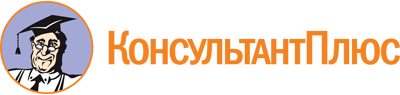 Постановление Правительства РФ от 05.06.2013 N 476
(ред. от 30.06.2021)
"О вопросах государственного контроля (надзора) и признании утратившими силу некоторых актов Правительства Российской Федерации"
(вместе с "Положением о федеральном государственном надзоре в области связи", "Положением о государственном надзоре в области охраны атмосферного воздуха", "Положением о государственном надзоре в области использования и охраны водных объектов", "Положением о федеральном государственном надзоре в области охраны, воспроизводства и использования объектов животного мира и среды их обитания", "Положением о федеральном государственном пожарном надзоре в лесах", "Положением о государственном ветеринарном надзоре", "Положением о федеральном государственном санитарно-эпидемиологическом надзоре")Документ предоставлен КонсультантПлюс

www.consultant.ru

Дата сохранения: 05.07.2021
 Список изменяющих документов(в ред. Постановлений Правительства РФ от 24.03.2014 N 228,от 25.12.2014 N 1489, от 02.01.2015 N 1, от 30.04.2015 N 427,от 11.11.2015 N 1219, от 24.12.2015 N 1418, от 30.05.2016 N 483,от 17.08.2016 N 806, от 16.02.2017 N 194, от 30.03.2017 N 359,от 14.06.2017 N 707, от 28.06.2017 N 762, от 04.07.2017 N 787,от 27.07.2017 N 886, от 30.08.2017 N 1041, от 31.08.2017 N 1045,от 27.09.2017 N 1167, от 02.10.2017 N 1201, от 18.08.2018 N 967,от 03.11.2018 N 1317, от 28.02.2019 N 203, от 26.10.2019 N 1375,от 11.07.2020 N 1036, от 03.08.2020 N 1168, от 18.09.2020 N 1496,от 23.09.2020 N 1521, от 30.12.2020 N 2385, от 29.06.2021 N 1053,от 30.06.2021 N 1074)Список изменяющих документов(в ред. Постановлений Правительства РФ от 30.05.2016 N 483,от 17.08.2016 N 806, от 04.07.2017 N 787, от 02.10.2017 N 1201,от 03.11.2018 N 1317, от 28.02.2019 N 203, от 26.10.2019 N 1375,от 30.12.2020 N 2385)Список изменяющих документов(введены Постановлением Правительства РФ от 17.08.2016 N 806)Объекты федерального государственного надзора в области связиКатегория рискаI. Критерии тяжести потенциальных негативных последствий возможного несоблюдения обязательных требованийI. Критерии тяжести потенциальных негативных последствий возможного несоблюдения обязательных требований1. Деятельность юридических лиц и индивидуальных предпринимателей в области связи при отсутствии обстоятельств, предусмотренных разделом II настоящего документанизкий рискII. Критерии вероятности несоблюдения обязательных требованийII. Критерии вероятности несоблюдения обязательных требований2. Юридические лица и индивидуальные предприниматели, осуществляющие деятельность в области связи, при наличии вступившего в законную силу в течение последних 3 лет на дату принятия решения об отнесении деятельности юридического лица или индивидуального предпринимателя к категории риска постановления о назначении административного наказания юридическому лицу, его должностным лицам или индивидуальному предпринимателю за совершение административного правонарушения, предусмотренного частью 2 статьи 13.4 (в случае создания радиопомех), частью 1 статьи 13.18 Кодекса Российской Федерации об административных правонарушенияхзначительный риск3. Юридические лица и индивидуальные предприниматели, осуществляющие деятельность в области связи, при наличии вступившего в законную силу в течение последних 3 лет на дату принятия решения об отнесении деятельности юридического лица или индивидуального предпринимателя к категории риска постановления о назначении административного наказания юридическому лицу, его должностным лицам или индивидуальному предпринимателю за совершение административного правонарушения, предусмотренного статьями 13.3 и 13.4 (в случаях, не связанных с созданием радиопомех), статьями 13.5 - 13.9, 14.1, 19.4, 19.4.1, 19.5, 19.7.10 и 20.25 Кодекса Российской Федерации об административных правонарушенияхсредний риск4. Юридические лица и индивидуальные предприниматели, осуществляющие деятельность в области связи, у которых в течение последних 5 лет при проведении плановой или внеплановой проверки были выявлены нарушения обязательных требований в области связи, не связанные с привлечением к административной ответственностиумеренный рискСписок изменяющих документов(в ред. Постановлений Правительства РФ от 24.03.2014 N 228,от 28.06.2017 N 762, от 27.07.2017 N 886)Список изменяющих документов(в ред. Постановлений Правительства РФ от 28.06.2017 N 762,от 27.07.2017 N 886)Список изменяющих документов(в ред. Постановления Правительства РФ от 28.06.2017 N 762)Список изменяющих документов(в ред. Постановления Правительства РФ от 28.06.2017 N 762)Список изменяющих документов(в ред. Постановлений Правительства РФ от 30.08.2017 N 1041,от 27.09.2017 N 1167)Список изменяющих документов(в ред. Постановлений Правительства РФ от 17.08.2016 N 806,от 30.03.2017 N 359, от 14.06.2017 N 707, от 31.08.2017 N 1045,от 18.08.2018 N 967)Список изменяющих документов(введено Постановлением Правительства РФ от 17.08.2016 N 806)Объекты государственного надзораКатегория рискаЦентры ядерной медицинывысокий рискОрганизации, эксплуатирующие особо радиационно опасные и ядерно опасные производства и объектычрезвычайно высокий рискПромышленные предприятия, осуществляющие работы с источниками ионизирующего излучениявысокий рискОбъекты по уничтожению и хранению химического оружия, бывшие объекты по разработке и производству химического оружиячрезвычайно высокий рискПредприятия, на которых осуществляется производство, использование, транспортировка, хранение, испытание и утилизация компонентов ракетных топлив, а также изделий с компонентами ракетных топливчрезвычайно высокий рискПроизводственные объекты, научно-исследовательские институты и лаборатории, осуществляющие работы с микроорганизмами 1 - 2 групп патогенностичрезвычайно высокий рискПроизводственные объекты, научно-исследовательские институты и лаборатории, осуществляющие работы с микроорганизмами 3 - 4 групп патогенностизначительный рискОбъекты подготовки и выполнения космических полетов, осуществляющие деятельность по обеспечению космических полетовчрезвычайно высокий рискНаименование вида деятельностиПоказатель потенциального вреда для здоровья человека из-за возможного несоблюдения обязательных требований при осуществлении определенного вида деятельностиПоказатель средневзвешенной частоты нарушений на одну проверку (вероятности нарушений обязательных требований) при осуществлении определенного вида деятельностиI. Деятельность в области здравоохранения, предоставления коммунальных, социальных и персональных услугI. Деятельность в области здравоохранения, предоставления коммунальных, социальных и персональных услугI. Деятельность в области здравоохранения, предоставления коммунальных, социальных и персональных услугДеятельность в области здравоохраненияДеятельность в области здравоохраненияДеятельность в области здравоохранения1. Деятельность в области здравоохранения, за исключением0,00874,84деятельности по использованию источников ионизирующего излучения0,00943,342. Деятельность лечебно-профилактических организаций, за исключением:0,00774,9деятельности родильных домов0,00688,54деятельности родильных отделений в многопрофильных лечебно-профилактических организациях0,0074,75деятельности стоматологических поликлиник (кабинетов), не использующих источники ионизирующего излучения0,00573,48деятельности стоматологических поликлиник (кабинетов), использующих источники ионизирующего излучения0,00682,663. Деятельность санаторно-курортных учреждений, за исключением0,00898,76санаториев для детей, в том числе для детей с родителями0,006912,24. Иная деятельность в области здравоохранения0,00874,84Деятельность по предоставлению социальных услугДеятельность по предоставлению социальных услугДеятельность по предоставлению социальных услуг5. Деятельность организаций, осуществляющих стационарное социальное обслуживание, за исключением0,00947,68деятельности домов (интернатов) для лиц с физическими или умственными недостатками, в том числе геронтопсихиатрических центров, психоневрологических интернатов0,008510,566. Деятельность иных организаций, осуществляющих стационарное и полустационарное социальное обслуживание (кроме детских)0,00827,31Деятельность в сфере водоснабжения и водоотведенияДеятельность в сфере водоснабжения и водоотведенияДеятельность в сфере водоснабжения и водоотведения7. Деятельность по водоподготовке и водоснабжению0,03674,148. Деятельность, связанная с транспортировкой питьевой воды0,04964,189. Деятельность по удалению сточных вод0,00875,09Деятельность в области обращения с отходамиДеятельность в области обращения с отходамиДеятельность в области обращения с отходами10. Деятельность по сбору, накоплению, транспортированию, обработке, утилизации, обезвреживанию, размещению отходов, за исключением0,00576,23полигонов твердых бытовых отходов0,00428,32Деятельность по предоставлению персональных услугДеятельность по предоставлению персональных услугДеятельность по предоставлению персональных услуг11. Деятельность по стирке, химической чистке и окрашиванию текстильных и меховых изделий0,00835,5912. Предоставление услуг парикмахерскими и салонами красоты, соляриями0,00693,3113. Деятельность бассейнов, аквапарков0,01514,3714. Деятельность бань, саун0,01136,7915. Иная деятельность по предоставлению персональных услуг0,00834,41Деятельность гостиниц и прочих мест для временного проживанияДеятельность гостиниц и прочих мест для временного проживанияДеятельность гостиниц и прочих мест для временного проживания16. Деятельность гостиниц и прочих мест для временного проживания0,01164,4Деятельность по организации отдыха и развлечений, культуры и спортаДеятельность по организации отдыха и развлечений, культуры и спортаДеятельность по организации отдыха и развлечений, культуры и спорта17. Деятельность по организации отдыха и развлечений, культуры и спорта0,00922,8318. Иная деятельность в области здравоохранения, предоставления коммунальных, социальных и персональных услуг0,01433,5II. Фармацевтическая деятельностьII. Фармацевтическая деятельностьII. Фармацевтическая деятельность19. Деятельность аптечных организаций0,00911,85III. Деятельность в сфере образованияIII. Деятельность в сфере образованияIII. Деятельность в сфере образованияДеятельность учреждений высшего профессионального образования, образования для взрослыхДеятельность учреждений высшего профессионального образования, образования для взрослыхДеятельность учреждений высшего профессионального образования, образования для взрослых20. Деятельность учреждений высшего профессионального образования, образования для взрослых0,00695,36Деятельность детских и подростковых организацийДеятельность детских и подростковых организацийДеятельность детских и подростковых организаций21. Деятельность дошкольных образовательных организаций, за исключением0,003838,71деятельности специальных (коррекционных) дошкольных образовательных организаций0,002069,3422. Деятельность общеобразовательных организаций, за исключением0,004468,48деятельности школ-интернатов, специальных (коррекционных) общеобразовательных организаций0,003359,5523. Деятельность организаций дополнительного образования0,004894,3824. Деятельность профессиональных образовательных организаций0,004339,825. Деятельность организаций для детей-сирот и детей, оставшихся без попечения родителей, за исключением:0,004268,56деятельности образовательных организаций, оказывающих социальные услуги, в которые помещаются под надзор дети-сироты и дети, оставшиеся без попечения родителей0,004449,14деятельности медицинских организаций, оказывающих социальные услуги, в которые помещаются под надзор дети-сироты и дети, оставшиеся без попечения родителей0,002810,67деятельности организаций, оказывающих социальные услуги для детей-сирот и детей, оставшихся без попечения родителей0,003812,2126. Деятельность по организации отдыха детей и их оздоровления, в том числе лагеря с дневным пребыванием0,00544,4827. Деятельность иных детских и подростковых организаций0,00386,17IV. Деятельность по производству пищевых продуктов, предоставлению услуг общественного питания и торговле пищевыми продуктамиIV. Деятельность по производству пищевых продуктов, предоставлению услуг общественного питания и торговле пищевыми продуктамиIV. Деятельность по производству пищевых продуктов, предоставлению услуг общественного питания и торговле пищевыми продуктами28. Деятельность по производству пищевых продуктов, включая напитки, по производству табачных изделий0,00996,1629. Деятельность ресторанов, кафе, баров, закусочных, столовых, в том числе столовых при предприятиях и учреждениях, поставка продукции общественного питания0,00596,8830. Деятельность по торговле пищевыми продуктами, включая напитки, и табачными изделиями, за исключением0,00674,06деятельности предприятий мелкорозничной торговли0,00333,0531. Иная деятельность по производству пищевых продуктов, предоставлению услуг общественного питания и торговле пищевыми продуктами0,00674,49V. Деятельность в сфере промышленности и сельского хозяйстваV. Деятельность в сфере промышленности и сельского хозяйстваV. Деятельность в сфере промышленности и сельского хозяйства32. Деятельность промышленных предприятий, использующих источники ионизирующего излучения0,00125,2833. Деятельность в сфере сельского хозяйства, охота, лесное хозяйство0,02384,7634. Рыболовство (кроме рыбопромысловых судов), рыбоводство0,02344,835. Добыча полезных ископаемых0,01347,0136. Деятельность обрабатывающих производств, за исключением:0,00844,74производства мебели0,00294,84древесно-стружечного производства0,002710,13производства строительных и отделочных материалов и изделий0,00377,4337. Производство, передача и распределение электроэнергии, газа, пара и горячей воды, за исключением0,01945,59производства, распределения и передачи горячей воды0,02166,7838. Строительство0,00825,2339. Деятельность предприятий транспортной инфраструктуры0,00974,2440. Вспомогательная и дополнительная транспортная деятельность0,00823,6841. Деятельность иных промышленных предприятий0,00884,33VI. Деятельность в области связиVI. Деятельность в области связиVI. Деятельность в области связи42. Деятельность в области связи, за исключением:0,0073,33деятельности передающих радиотехнических объектов, за исключением деятельности радиолокационных станций0,00423,52деятельности радиолокационных станций0,00071,67деятельности телевизионных станций0,00324,94деятельности радиовещательных станций0,00783,8деятельности базовых станций сотовой и транкинговой связи0,00393,03VII. Деятельность, связанная с эксплуатацией транспортных средствVII. Деятельность, связанная с эксплуатацией транспортных средствVII. Деятельность, связанная с эксплуатацией транспортных средств43. Деятельность иных транспортных средств, за исключением:0,01111,26деятельности водного транспорта0,01563,17деятельности рыбопромысловых судов0,0084,81деятельности воздушного транспорта0,01073,21деятельности железнодорожного транспорта0,0083,86деятельности метрополитена0,0081,25деятельности автомобильного транспорта0,0110,96деятельности электрического транспорта0,0083,41VIII. Прочие виды деятельностиVIII. Прочие виды деятельностиVIII. Прочие виды деятельности44. Прочие виды деятельности0,0123,2Список изменяющих документов(в ред. Постановлений Правительства РФ от 25.12.2014 N 1489,от 02.01.2015 N 1, от 30.04.2015 N 427, от 11.11.2015 N 1219,от 24.12.2015 N 1418, от 16.02.2017 N 194, от 11.07.2020 N 1036,от 03.08.2020 N 1168, от 18.09.2020 N 1496, от 23.09.2020 N 1521,от 29.06.2021 N 1053, от 30.06.2021 N 1074)